Приложение № 1към Заповед № МДР-ПП-09-58/28.10.2022 г.Условия за кандидатстванес проектни предложения за предоставяне на безвъзмездна финансова помощ по Програма за морско дело и рибарство 2014-2020BG14MFOP001-4.119 „Диверсификация на рибарската територия в дейности като туризъм, култура и услуги”,мярка 03 „Диверсификация на рибарската територия в дейности като туризъм, култура и услуги” от стратегия за Водено от общностите местно развитие наМестна инициативна рибарска група СамоковСъдържание1. Наименование на програмата:	42. Наименование на приоритетната ос:	43. Наименование на процедурата:	44. Измерения по кодове:	45. Териториален обхват:	46. Цели на предоставяната безвъзмездна финансова помощ по процедурата и очаквани резултати:	47. Индикатори	58. Общ размер на безвъзмездната финансова помощ по процедурата:	69. Минимален (ако е приложимо) и максимален  размер на безвъзмездната финансова помощ за конкретен проект:	610. Процент на съфинансиране:	611. Допустими кандидати:	611.1 Критерии за допустимост на кандидатите.	711.2 Критерии за недопустимост на кандидатите	712. Допустими партньори (ако е приложимо):	1113. Дейности, допустими за финансиране:	1113.1. Допустими дейности	1113.2. Недопустими дейности	1214. Категории разходи, допустими за финансиране:	1214.1. Допустими разходи	1214.2. Недопустими разходи	1615. Допустими целеви групи (ако е приложимо):	1716. Приложим режим на минимални/държавни помощи (ако е приложимо):	1717. Хоризонтални политики:	1818. Минимален и максимален срок за изпълнение на проекта (ако е приложимо):	1819. Ред за оценяване на концепциите за проектни предложения:	1920. Критерии и методика за оценка на концепциите за проектни предложения:	1921. Ред за подбор и оценяване на проектните предложения:	1922. Критерии и методика за оценка на проектните предложения:	2323. Начин на подаване на проектните предложения/концепциите за проектни предложения:	2524. Списък на документите, които се подават на етап кандидатстване:	2725. Краен срок за подаване на проектните предложения:	3426. Адрес за подаване на проектните предложения/концепциите за проектни предложения:	3427. Допълнителна информация:	3427.1. Процедура за уведомяване на неуспелите и одобрените кандидати и сключване на административни договори за предоставяне на безвъзмездна финансова помощ:	3428. Приложения към Условията за кандидатстване:	371. Наименование на програмата:Програма за морско дело и рибарство 2014-2020 г.2. Наименование на приоритетната ос:Приоритет на Съюза 4 „Повишаване на заетостта и териториалното сближаване”3. Наименование на процедурата:BG14MFOP001-4.119 „Диверсификация на рибарската територия в дейности като туризъм, култура и услуги”, мярка 03 „Диверсификация на рибарската територия в дейности като туризъм, култура и услуги” от стратегия за Водено от общностите местно развитие (ВОМР) на Местна инициативна рибарска група (МИРГ) Самоков“.4. Измерения по кодове:Измерение 1 - Област на интервенция:097 Инициативи за воденото от общностите местно развитие в градски и селски райониИзмерение 2 – Форма на финансиране:01 Безвъзмездни средства Измерение 3 – Тип на територията:07 Не се прилагаИзмерение 4 – Механизми за териториално изпълнение:06 Водено от общностите местно развитиеИзмерение 5 - Тематична цел07 Не се прилагаИзмерение 6 Вторична тема по ЕСФ08 Не се прилагаИзмерение 7 – Стопанска дейност02 Рибарство и аквакултури5. Териториален обхват:Проектите по процедурата следва да бъдат изпълнени на територията на МИРГ Самоков.6. Цели на предоставяната безвъзмездна финансова помощ по процедурата и очаквани резултати:С настоящата процедура за подбор на проекти „Диверсификация на рибарската територия в дейности като туризъм, култура и услуги” се цели да се развие конкурентоспособността на местната икономика. Подкрепата за инвестиционни дейности ще спомогне за създаването на допълнителна заетост, насърчаване на предприемаческия дух на местните жители. Прилагането на мярката ще допринесе за стратегическа цел 2: „Повишаване на заетостта и увеличаване привлекателността на рибарската територия“ към Приоритет на Съюза 4 „Повишаване на заетостта и териториалното сближаване“.Прилагането на мярката е насочено към подпомагане развитието на различни видове икономически дейности като ресторанти, пазари, магазини и други дейности, и услуги в свободното време с цел стимулиране продажбата и консумацията на риба, и разнообразяване дейностите на територията на МИРГ Самоков. Очаквани резултати: Чрез реализацията на дейностите, предвидени в мярка „Диверсификация на рибарската територия в дейности като туризъм, култура и услуги” ще се подпомогнат и насърчат инвестициите в дейности, които ще допринесат за: разнообразяването на местната икономика и създаването на заетост в сектори извън сектор Рибарство, диверсификацията на рибарската територия в рамките дейности като туризъм, култура и услуги, оползотворяване на туристическия потенциал на района, основан на местни ресурси, поддържане на заетостта и създаване на нови работни места.7. ИндикаториМИРГ Самоков и Управляващият орган (УО) на Програма за морско дело и рибарство 2014-2020 (ПМДР) ще следи за изпълнението и отчитането на следните индикатори, заложените по Стратегията, в .т.ч. и тези които водят до постигане на ПС 4 на ПМДР, а именно:МИРГ ще следи за изпълнението и отчитането на следните индикатори за изпълнение:1.	Проекти, получили подкрепа- Брой•	Базова стойност – попълва се 0.•	Целева стойност – попълва се 1. •	Източник на информация – Финален отчет.2.	Създадена заетост;- Брой•	Базова стойност – попълва се 0.•	Целева стойност – попълва се съответния брой работни места, които ще бъдат разкрити след изпълнението на проекта.•	Източник на информация – Справка персонал/ справка заети лица.3. Запазена заетост- Брой;•	Базова стойност – попълва се текущият брой.•	Целева стойност – попълва се съответния брой работни места, които ще бъдат запазени след изпълнението на проекта.•	Източник на информация – Справка персонал/ справка заети лица.4. Създадени предприятия.•	Базова стойност – попълва се 0.•	Целева стойност – попълва се 1. •	Източник на информация – Финален отчет.Кандидатите следва да попълнят само индикаторите, които са приложими за проектното предложение и ще бъдат проследени на етап мониторинг.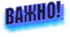 Във Формуляра за кандидатстване индикаторите се попълват с натрупване, т.е. те следва да обхващат целия период на изпълнение на проектното предложение, съгласно Бизнес плана.Попълнените индикатори следва стриктно да кореспондират със заложените в Бизнес плана на проектното предложение, като се спазват мерните единици, посочени във Формуляра за кандидатстване.Изпълнението на индикаторите се проследяват ежегодно на годишна база при извършване на мониторинг до края на изтичане срока на договора по проекта.В случай на неизпълнение на индикаторите за резултат, заложени в проектното предложение на кандидата ще бъдат наложени финансови корекции съгласно разпоредбите на Наредба за посочване на нередности, представляващи основания за извършване на финансови корекции, и процентните показатели за определяне размера на финансовите корекции по реда на Закона за управление на средствата от Европейските структурни и инвестиционни фондове, приета с ПМС № 57 от 28 март 2017 г.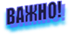 Детайлните правила за характера, изчислението и отчитането на Индикаторите за резултат по всяка мярка на ПМДР са дефинирани в документ „Определения за общи показатели“, изготвени от Помощно звено за мониторинг и оценка в областта на риболова и аквакултурите – FAME към Европейската комисия, които кандидатите могат да прочетат тук: https://www.eufunds.bg/bg/pmdr/node/25818. Общ размер на безвъзмездната финансова помощ по процедурата:Общият размер на безвъзмездната финансова помощ за проекти по процедура за подбор на проекти № BG14MFOP001-4.119 „Диверсификация на рибарската територия в дейности като туризъм, култура и услуги” е както следва:УО на ПМДР и МИРГ Самоков си запазват правото да увеличат бюджета по процедурата след приключване на оценката на проектите по предходен прием, прекратени проекти и др., както и във връзка с чл. 26, ал. 7 от Закона за управление на средствата от Европейските фондове при споделено управление (Загл. изм. - ДВ, бр. 51 от 2022 г., в сила от 01.07.2022 г.) (ЗУСЕФСУ) и § 70 от Преходните и заключителни разпоредби към Закон за изменение и допълнение на Закона за управление на средствата от Европейските структурни и инвестиционни фондове (Обн. ДВ, бр. 51 от 2022 г.).9. Минимален (ако е приложимо) и максимален  размер на безвъзмездната финансова помощ за конкретен проект:Минимален размер на безвъзмездната помощ по проект – 15 000 лева.Максимален размер на безвъзмездната помощ по проект – 100 000 лева.10. Процент на съфинансиране: Финансовата помощ по реда на настоящата процедура е безвъзмездна и се предоставя в рамките на определения бюджет за мярката в Стратегията за ВОМР на МИРГ Самоков, от които:- 85% съфинансиране от ЕФМДР и- 15% съфинансиране от националния бюджетМаксимален интензитет на безвъзмездната финансова помощ – 50%.Финансова помощ по мярката се предоставя под формата на възстановяване на действително направени и платени допустими разходи.За всички допустими разходи по проекта се прилага единен процент на финансиране и той не може да бъде различен при различните бюджетни редове.11. Допустими кандидати:Допустими кандидати по мярката са юридически лица или еднолични търговци (ЕТ), регистрирани по Търговския закон или Закона за кооперациите, действащи на територията на МИРГ Самоков (с изключение на к.к. Боровец).Клонове на юридически лица, регистрирани в Република България, не могат да участват в процедурата чрез подбор на проекти, поради липсата на самостоятелна правосубектност.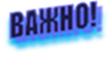 Един кандидат няма право да подава в рамките на един прием повече от едно проектно предложение по процедурата.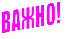 В случай, че в един прием за кандидатстване с проектни предложения (ПП), по настоящата мярка от Стратегията за ВОМР, от кандидат са внесени няколко ПП, за подбор и оценка се допуска само последното внесено ПП в ИСУН 2020 преди изтичане на крайния срок.11.1 Критерии за допустимост на кандидатите.За да отговаря на условията за получаване на финансиране по мярката, кандидатите трябва да отговарят на следните условия:11.1.1. Да са вписани в Търговския регистър и регистъра на юридическите лица с нестопанска цел към Агенцията по вписванията.11.1.2. Да нямат изискуеми публични задължения към държавата; да не са вписани в централната база данни за отстраняванията съгласно Регламент (ЕО, Евратом) № 1302/2008 на Комисията от 17 декември 2008 година относно централната база данни за отстраняванията (OB L 344, 20.12.2008 г.)11.1.3. Членовете на управителните органи на юридическите лица да не са осъждани с влязла в сила присъда за престъпления против собствеността, стопанството, освен ако не са реабилитирани и не са лишавани от правото да упражняват търговска дейност или да заемат ръководна, отчетна или материалноотговорна дейност.11.1.4. Да са вписани в търговския регистър и регистър на юридическите лица с нестопанска цел към Агенцията по вписванията; да са микро, малки и средни предприятия, съгласно Закона за малките и средните предприятия (ЗМСП), да не са обявени в несъстоятелност или да са в открито производство по несъстоятелност или по ликвидация (с изключение на ЕТ).Кандидатите по настоящата процедура са длъжни да удостоверят на етап кандидатстване, какъв тип предприятие са по смисъла на Закона за малките и средните предприятия (ЗМСП) като попълнят и представят към проектните предложения Декларация за обстоятелствата по чл. 3 и чл. 4 от ЗМСП (Приложение № 11 към Условията за кандидатстване).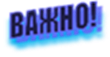 Кандидатите трябва да отговарят на изискванията по т. 11.1.1-11.1.4, които са задължителни до изтичане на срока за мониторинг, който е 5 години след извършване на окончателното плащане по административния договор за предоставяне на безвъзмездна финансова помощ.Във връзка с разпоредбите на чл. 4, параграф 3 от Регламент (ЕО, Евратом) № 2988/95 на Съвета от 18 декември 1995 година относно защитата на финансовите интереси на Европейските общности (Регламент № 2988/95) не се дава предимство, а даденото предимство се отнема, когато бъде установено, че кандидат за подпомагане или негови членове са създали изкуствено условията, необходими за получаване на това предимство, в противоречие с целите на европейското право и българското законодателство в областта на рибарството.11.2 Критерии за недопустимост на кандидатитеПотенциалните кандидати не могат да участват в процедурата за подбор на проекти и да получат безвъзмездна финансова помощ, ако не отговарят на изискванията от точка 11.1, както и в случай че:1. В определен срок, преди да подадат заявление за финансово подпомагане, са извършили тежки нарушения, престъпления или измами, както е определено в чл. 10 от Регламент № 508/2014.2. Имат изискуеми и ликвидни задължения по ОПРСР 2007-2013 г. и ПМДР 2014-2020 г., освен ако е допуснато разсрочване, отсрочване или обезпечение на задълженията.3. Имат публични задължения по смисъла на чл. 162, ал. 2, т. 8 от Данъчно-осигурителния процесуален кодекс (ДОПК) за недължимо платени и надплатени суми, както и за неправомерно получени или неправомерно усвоени средства по проекти, финансирани от средства на Европейския съюз, включително свързаното с тях национално съфинансиране, които възникват въз основа на административен акт, включително финансови корекции, надплатен аванс, надхвърлени процентни ограничения, превишени позиции по бюджета на проекта, кръстосано финансиране, както и глобите и другите парични санкции, предвидени в националното законодателство и в правото на Европейския съюз.4. Съгласно чл. 25, ал. 2 от ЗУСЕФСУ не могат да участват и безвъзмездна финансова помощ не се предоставя на лица, за които са налице обстоятелства за отстраняване от участие в процедура за възлагане на обществена поръчка съгласно Закона за обществени поръчки или които не са изпълнили разпореждане на Европейската комисия за възстановяване на предоставената им неправомерна и несъвместима държавна помощ. Кандидатите са длъжни да декларират, че не попадат в някоя от категориите, посочени в чл. 25, ал. 2 от ЗУСЕФСУ и чл. 7 от ПМС № 162 от 5 юли 2016 г. за определяне на детайлни правила за предоставяне на безвъзмездна финансова помощ по програмите, финансирани от Европейските структурни и инвестиционни фондове за периода 2014-2020 г. (ПМС № 162/2016 г.) (съгласно декларация по образец – Приложение № 12).Потенциалните кандидати не могат да участват в процедурата за подбор на проекти и да получат безвъзмездна финансова помощ, в случай че: a) са обявени в несъстоятелност;б) са в производство по несъстоятелност;в) са в процедура по ликвидация;г) са сключили извънсъдебно споразумение с кредиторите си по смисъла на чл. 740 от Търговския закон;д) са преустановили дейността си;е) се намират в подобно положение, произтичащо от сходна на горепосочените процедури, съгласно законодателството на държавата, в която са установени;ж) е установено с влязло в сила наказателно постановление или съдебно решение, нарушение на чл. 61, ал. 1, чл. 62, ал. 1 или 3, чл. 63, ал. 1 или 2, чл. 118, чл. 128, чл. 228, ал. 3, чл. 245 и чл. 301-305 от Кодекса на труда или чл. 13, ал. 1 от Закона за трудовата миграция и трудовата мобилност или аналогични задължения, установени с акт на компетентен орган, съгласно законодателството на държавата, в която кандидатът или участникът е установен;з) са лишени от правото да упражняват определена професия или дейност съгласно законодателството на държавата, в която е извършено деянието;и) са сключили споразумение с други лица с цел нарушаване на конкуренцията, когато нарушението е установено с акт на компетентен орган;й) е доказано, че са виновни за неизпълнение на договор за обществена поръчка или на договор за концесия за строителство или за услуга, довело до разваляне или предсрочното му прекратяване, изплащане на обезщетения или други подобни санкции, с изключение на случаите, когато неизпълнението засяга по-малко от 50 на сто от стойността или обема на договора;к) имат задължения за данъци и задължителни осигурителни вноски по смисъла на чл. 162, ал. 2, т. 1 от ДОПК и лихвите по тях към държавата или към общината по седалището на възложителя и на кандидата или участника, или аналогични задължения, съгласно законодателството на държавата, в която кандидатът или участникът е установен, доказани с влязъл в сила акт на компетентен орган;ка) условието по т. „к“ не се прилага, когато размерът на неплатените дължими данъци или социално-осигурителни вноски е до 1 на сто от сумата на годишния общ оборот за последната приключена финансова година, но не повече от 50 000 лв.л) са изпаднали в неизпълнение на разпореждане на Европейската комисия за възстановяване на предоставената им неправомерна и несъвместима държавна помощ; м) лицата, които представляват кандидата са правили опит да: ма) повлияят на вземането на решение от страна на УО на ПМДР, свързано с отстраняването, подбора или възлагането, включително чрез предоставяне на невярна или заблуждаваща информация,илимб) получат информация, която може да им даде неоснователно предимство в процедурата за предоставяне на безвъзмездна финансова помощ. н) лицата, които представляват кандидата са осъдени с влязла в сила присъда за престъпление по чл. 108а, чл. 159а-159г, чл. 172, чл. 192а, чл. 194-217, чл. 219-252, чл. 253-260, чл. 301-307, чл. 321, 321а и чл. 352-353е от Наказателния кодекс; на) ако е осъден с влязла в сила присъда, за престъпление, аналогично на тези по т. „н“, в друга държава членка или трета страна.o) по отношение на лицата, които представляват кандидата е налице конфликт на интереси във връзка с процедурата за предоставяне на безвъзмездна финансова помощ, който не може да бъде отстранен; п) е налице неравнопоставеност в случаите по чл. 44, ал. 5 от Закона за обществените поръчки (ЗОП); р) е установено, че: ра) са представили документ с невярно съдържание, с който се доказва декларираната липса на основания за отстраняване или декларираното изпълнение на критериите за подбор;рб) не са предоставили изискваща се информация, свързана с удостоверяване липсата на основания за отстраняване или изпълнението на критериите за подбор.Основанията по б. „н“, „на“ и „о“ се отнасят за лицата, които представляват участника или кандидата и за членовете на неговите управителни и надзорни органи съгласно регистъра, в който е вписан участникът или кандидатът, ако има такъв, или документите, удостоверяващи правосубектността му. Когато в състава на тези органи участва юридическо лице, основанията се отнасят за физическите лица, които го представляват съгласно регистъра, в който е вписано юридическото лице, ако има такъв, или документите, удостоверяващи правосубектността му. В случаите, когато кандидатът или участникът, или юридическо лице в състава на негов контролен или управителен орган се представлява от физическо лице по пълномощие, основанията по б. „н“, „на“ и „о“ се отнасят и за това физическо лице.5. Потенциалните кандидати не могат да участват в процедурата чрез подбор на проекти и да получат безвъзмездна финансова помощ, в случай че:а) е лице или се представлява от лице, което е на трудово или служебно правоотношение в Управляващия орган, Междинното звено, Сертифициращия орган и МИРГ до една година от прекратяване на правоотношението;б) e лице или се представлява от лице, което е било на трудово или служебно правоотношение в Управляващия орган, Междинното звено, Сертифициращия орган и МИРГ до една година от прекратяване на правоотношението или е в трудов или друг договор за изпълнение на ръководни или контролни функции или в които такова лице е съдружник, притежава дялове или акции или е управител или член на орган на управление или контрол.Ограниченията по т. 5 букви „а“ и „б“ се прилагат и за кандидатите, които са свързани с дружества, за които са налице обстоятелствата по предходната точка.Конфликт на интереси е налице и когато лицето, предоставящо консултантски услуги на кандидата, попада в случаите по т. а и т. б.В случай че е установено, че кандидата е извършил някое от горепосочените нарушения, същият не може да подава проектно предложение в установените срокове в Делегиран регламент (ЕС) 2015/288 на Комисията от 17 декември 2014 г. за допълване на Регламент № 508/2014 на Европейския парламент и на Съвета за Европейския фонд за морско дело и рибарство по отношение на срока и датите за недопустимост на заявленията, и неговите изменения.Конфликт на интереси съществува, когато безпристрастното и обективно упражняване на функциите на финансов участник или друго лице, е опорочено по причини, свързани със семейния и емоционалния живот, политическа или национална принадлежност, икономически интерес или всякакъв друг пряк или косвен личен интерес, който е общ с този на получателя, съгласно чл. 61 на Регламент (ЕС, Евратом) 2018/1046 на Европейския парламент и на Съвета от 18 юли 2018 година за финансовите правила, приложими за общия бюджет на Съюза, за изменение на регламенти (ЕС) № 1296/2013, (ЕС) № 1301/2013, (ЕС) № 1303/2013, (ЕС) № 1304/2013, (ЕС) № 1309/2013, (ЕС) № 1316/2013, (ЕС) № 223/2014 и (ЕС) № 283/2014 и на Решение № 541/2014/ЕС и за отмяна на Регламент (ЕС, Евратом) № 966/2012 (Регламент № 2018/1046).6. Компетентният орган е установил че съответният кандидат:а) е извършил тежко нарушение по чл. 42 от Регламент (ЕО) № 1005/2008 на Съвета (21) или член 90, параграф 1 от Регламент (ЕО) № 1224/2009;б) е участвал в дейността, управлението или собствеността на риболовни кораби, включени в списъка на Съюза на корабите, извършващи ННН риболов, съгласно член 40, параграф 3 от Регламент (ЕО) № 1005/2008 или на кораби, плаващи под знамето на държави, определени като несътрудничещи трети държави съгласно член 33 от същия регламент;в) е извършил тежко нарушение на правилата на ОПОР, определено като такова в други законодателни актове, приети от Европейския парламент и Съвета; г) е извършил някое от престъпленията, посочени в членове 3 и 4 от Директива 2008/99/ЕО на Европейския парламент и на Съвета (22), когато заявлението е за подпомагане по дял V, глава II от Регламент (ЕС) № 508/2014.д) подлежи на отстраняване по смисъла на чл. 136, б. „г“ от Регламент (ЕС, Евратом) 2018/1046 на Европейския парламент и на Съвета от 18 юли 2018 година за финансовите правила, приложими за общия бюджет на Съюза, за изменение на регламенти (ЕС) № 1296/2013, (ЕС) № 1301/2013, (ЕС) № 1303/2013, (ЕС) № 1304/2013, (ЕС) № 1309/2013, (ЕС) № 1316/2013, (ЕС) № 223/2014 и (ЕС) № 283/2014 и на Решение № 541/2014/ЕС и за отмяна на Регламент (ЕС, Евратом) № 966/2012.След подаване на Формуляра за кандидатстване, кандидатът/бенефициерът трябва да продължава да спазва условията, посочени в чл. 10, параграф 1, букви а)-г) от Регламент № 508/2014 през целия период на изпълнение на операцията, както и за срок от пет години след извършване на последното плащане в полза на този бенефициер.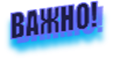 УО на ПМДР 2014-2020 г. може по всяко време да извършва проверка на декларираните от кандидатите обстоятелства и в случай че след проверката се установи, че кандидатът не отговаря на изискванията на Условията за кандидатстване и изпълнение, получената безвъзмездна помощ подлежи на възстановяване, вкл. начислената законна лихва.12. Допустими партньори (ако е приложимо):Не се прилага13. Дейности, допустими за финансиране:13.1. Допустими дейностиПроектните предложения по настоящата процедура и включените в тях дейности следва да допринасят за постигането на специфичните цели по приоритета на Съюза, предвиден в член 6, параграф 2 на Регламент (ЕС) № 508/2014 на Европейския парламент и на Съвета от 15 май 2014 година за Европейския фонд за морско дело и рибарство (Регламент (ЕС) № 508/2014) и на целите на Програмата за морско дело и рибарство 2014-2020 (ПМДР).Безвъзмездна финансова помощ по настоящата процедура се предоставя за следните дейности:1. Развитие на туризма, включително риболовен (изграждане и обновяване на туристически обекти) и развитие на туристически услуги, свързани със сектор Рибарство;2. Развитие на стопански дейности/услуги - ресторанти, пазари, магазини, тържища и др., в които могат да се предлагат и продукти от сектор Рибарство;3. Производство на енергия от възобновяеми енергийни източници за собствено потребление.Дейностите по проекта следва да са обвързани с постигане на целите на мярката и съответно на конкретни резултати. В проектното предложение (ПП) следва да е налице логична връзка и съответствие между цели и нужди, както и между цели и дейности.При изпълнението на ПП трябва да са спазени поетите ангажименти от страна на кандидата/бенефициера за постигане на целите, резултатите и да е видим и измерим ефектът от изпълнението на ПП. При неизпълнение или несъответствие УО на ПМДР ще редуцира финансирането по ПП и/или ще налага финансови корекции при прилагане на принципа на добро финансово управление, съгласно член 4, параграф 8 от Регламент (ЕС) №1303/2013 в съответствие с изискванията на член 33, член 36, параграф 1 и член 61 от Регламент (ЕС, Евратом) 2018/1046 (Финансовия регламент).Съгласно чл. 2, т. 59 от Финансовия регламент „добро финансово управление“ означава изпълнение на бюджета в съответствие с принципите на икономичност, ефикасност и ефективност.Проектното предложение трябва да отговаря на разпоредбите на  чл. 33, параграф 1, букви а), б) и в) на Финансовия регламент:а) принципът икономичност се отнасят за ресурсите, използвани от съответната инвестиция за осъществяване на нейните дейности, в подходящо количество и качество и на най-добрата цена;б) ефикасността се отнася до най-доброто съотношение между използваните ресурси, предприетите дейности и постигането на целите;в) принципът на ефективност е свързан с най-доброто съотношение между използваните ресурси, предприетите дейности и постигането на целите.13.2. Недопустими дейностиДейности, които не допринасят за изпълнение на целите, заложени в т. 6 от настоящата процедура.Дейности, в защитени територии, ако компетентният орган (МОСВ) е констатирал въз основа на оценката на въздействието върху околната среда, че операцията би имала значително отрицателно въздействие върху околната среда.Дейности/инвестиции на територията на к.к. Боровец.14. Категории разходи, допустими за финансиране:14.1. Допустими разходи14.1.1. Допустимите разходи трябва да са в съответствие с изискванията на:1. Регламент (ЕС) № 508/2014 г. на Европейския парламент и на Съвета за Европейския фонд за морско дело и рибарство и за отмяна на регламенти (ЕО) № 2328/2003, (ЕО) № 861/2006, (ЕО) № 1198/2006 и (ЕО) № 791/2007 на Съвета и Регламент (ЕС) № 1255/2011 на Европейския парламент и на Съвета (Регламент (ЕС) № 508/2014 г.);2. Регламент (ЕС, Евратом) 2018/1046 на Европейския парламент и на Съвета от 18 юли 2018 година за финансовите правила, приложими за общия бюджет на Съюза, за изменение на регламенти (ЕС) № 1296/2013, (ЕС) № 1301/2013, (ЕС) № 1303/2013, (ЕС) № 1304/2013, (ЕС) № 1309/2013, (ЕС) № 1316/2013, (ЕС) № 223/2014 и (ЕС) № 283/2014 и на Решение № 541/2014/ЕС и за отмяна на Регламент (ЕС, Евратом) № 966/2012 (Регламент (ЕС, Евратом) 2018/1046).3. Регламент (ЕС) № 1303/2013 на Европейския парламент и на Съвета за определяне на общоприложими разпоредби за Европейския фонд за регионално развитие, Европейския социален фонд, Кохезионния фонд, Европейския земеделски фонд за развитие на селските райони и Европейския фонд за морско дело и рибарство и за определяне на общи разпоредби за Европейския фонд за регионално развитие, Европейския социален фонд, Кохезионния фонд и Европейския фонд за морско дело и рибарство, и за отмяна на Регламент (ЕО) № 1083/2006 на Съвета (Регламент (ЕС) № 1303/2013).4. Делегиран регламент (ЕС) 2015/2252 на Комисията от 30 септември 2015 година за изменение на Делегиран регламент (ЕС) 2015/288 по отношение на срока на недопустимост на заявленията за подпомагане от Европейския фонд за морско дело и рибарство (Делегиран регламент (ЕС) 2015/2252).5. Закон за управление на средствата от Европейските фондове при споделено управление (Загл. изм. - ДВ, бр. 51 от 2022 г., в сила от 01.07.2022 г.) (ЗУСЕФСУ) и § 70 от Преходните и заключителни разпоредби към Закон за изменение и допълнение на Закона за управление на средствата от Европейските структурни и инвестиционни фондове (Обн. ДВ, бр. 51 от 2022 г.).6. Постановление № 189 от 28 юли 2016 г. за определяне на национални правила за допустимост на разходите по програмите, съфинансирани от Европейските структурни и инвестиционни фондове, за програмен период 2014-2020 г. (обн., ДВ, бр. 61 от 2016 г.) (ПМС № 189/2016).14.1.2. Допустимите разходи следва да са:1. Извършени от допустими бенефициери.2. Изборът на изпълнител за реализираните дейности (услуги и/или доставки, и/или строителство) да е извършен в съответствие с приложимото право на Европейския съюз и българското законодателство.3. За тях да е налична адекватна одитна следа, включително да са спазени разпоредбите за наличност на документите по чл. 140 от Регламент (ЕС) № 1303/2013.4. Отразени в счетоводната документация на бенефициера чрез отделни счетоводни аналитични сметки или в отделна счетоводна система;5. Извършени за продукти и услуги, които са реално доставени и извършени съобразно предварително заложените в административния договор за предоставяне на безвъзмездна финансова помощ;6. Да не са финансирани със средства от Европейски структурни и инвестиционни фондове (ЕСИФ) или чрез други инструменти на ЕС в съответствие с чл. 65, параграф 11 от Регламент № (ЕС) 1303/2013, както и с други публични средства.14.1.3. Допустими разходи за финансиране по настоящата процедура:1. Строително-монтажни работи (СМР).2. Независим строителен надзор, авторски надзор и инвеститорски контрол, разходи за управление и отчитане на проекти (посочените разходи не са предварителни!) – до 2% от разходите за СМР.3. Закупуване на нови машини и оборудване (включително компютърно), съоръжения и други, пряко свързани с предвидената инвестиция, в това число и разходи, включени в продажната цена за осъществяване на доставката, инсталиране, изпитване и въвеждане в експлоатация на оборудването (машините), съоръженията, включително придобити чрез финансов лизинг.4. Транспортни средства, отговарящи на капацитета и нуждите на фирмата, свързани с транспортиране на стоки, зареждане на складове, пазари и други (включително придобити чрез финансов лизинг).5. Закупуване на софтуер, включително разходите за доставка, инсталация, тестване и въвеждане в експлоатация (включително придобити чрез финансов лизинг).6. Специализирана складова техника и складови транспортни средства: електрокари и мотокари, транспалетни колички и хладилни контейнери.7. Оборудване свързано с риболовен туризъм, в . т. ч. въдици, палатки и др.8. Инвестиции във възобновяеми енергийни източници (ВЕИ) за получаване на топлинна и/или електроенергия, и/или инвестиции свързани с намаляване на енергийните загуби, необходими и пряко свързани с изпълнението на проекта и отговарящи на капацитета и нуждите на стопанството, включително придобити чрез финансов лизинг.9. Съоръжения и/или оборудване за подобряване безопасността и условията на труд.10. Въвеждане на системи за контрол на качеството, безопасни условия на труд и опазване на околната среда и водите, включително интегрирани системи – до 1% от общата стойност на допустимите разходи по проекта.11. За обучение на персонала, зает с производствената дейност, пряко свързана с предвидената инвестиция – до 1% от общите допустими разходи по проекта.12. Разходи за проучвания, свързани със създаване на туристически услуги или продукти и атракции, (в т.ч.- хонорари, командировки, материали, реклама, маркетинг и др.).13. Разходи за популяризиране и реклама на туристически атракции, туристически услуги и продукти (в т.ч.- хонорари, командировки, материали, кетъринг, преводачески услуги, реклама, маркетинг и др.).14. Разходи за информация и комуникация - до 2 на сто от общите допустими разходи за проекти, при които размерът на финансовата подкрепа не превишава левовата равностойност на 100 000 лева, и до 1 на сто от общите допустими разходи - за всички останали проекти.Разходите по т. 12, 13 и 14 са допустими при наличие на приложена ясна обосновка, доказваща необходимостта им в конкретния проект. Разходите са допустими единствено като съпътстващи разходи на разходите от т. 1 до т. 11.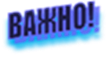 По т. 1. „Строително-монтажни работи“ са допустими разходи за:а) Изграждане, реконструкция и/или ремонт на сгради, съоръжения, помещения, преместваеми обекти и/или друга недвижима собственост различни от местата за настаняване, дефинирани съгласно чл. 3 ал. 2, т. 1 от Закона за туризма.б) Реконструкция и/или ремонт на сгради, съоръжения, помещения, преместваеми обекти и/или друга недвижима собственост в съществуващи места за настаняване, дефинирани съгласно чл. 3 ал. 2, т. 1 от Закона за туризма. Допустими са обекти със съществуваща категоризация съгласно чл. 111, ал. 2 от Закона за туризма.Специализираните транспортни средства трябва отговарят на нуждите и капацитета на стопанството, свързани с подобряване на производството, включени във ФК на кандидата. За транспортните средства трябва да бъде предоставена подробна обосновка (планирани брой дни заетост и часове) към Формуляра за кандидатстване, с която да се докаже необходимостта от конкретните избрани транспортни средства.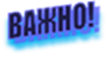 Товароносимостта на специализираното транспортно средство следва да отговаря на нуждите и капацитета на стопанството, но не повече от 3,5 тона.Подпомагане се предоставя за транспортни средства, за които се докаже заетост в предприятието минимум 60% от работните дни годишно. За дейността на фирмата извън рамките на същото е допустимо за подпомагане само на един брой специализирано транспортно средство за обслужване на фирмата/обекта.Финансират се лекотоварни транспортни средства при спазване на принципите на добро финансово управление на средствата от ЕС – икономичност, ефикасност и ефективност.Не се финансират транспортни средства тип лек автомобил и пикап/джип.При изграждането на инсталации за производство на електрическа енергия, топлинна енергия и/или енергия за охлаждане от възобновяеми източници (ВЕИ) с обща инсталирана мощност до 1 МW, съгласно чл. 147, т. 14 от ЗУТ не се изисква одобряване на инвестиционни проекти за издаване на разрешение за строеж. В случай, че за изграждане на ВЕИ до 1 МW има издадено разрешение за строеж ще бъде прието от УО на ПМДР като СМР. Съгласно чл. 3, ал. 2 от Закона за камaрата на строителите (ЗКС), строителите, изпълняващи строежи от първа до пета категория по чл. 137, ал. 1 от Закона за устройство на територията или отделни видове строителни и монтажни работи, посочени в Националната класификация на икономическите дейности, позиция "Строителство", подлежат на вписване в Централния професионален регистър на строителя. Разпоредбите на чл. 137 от ЗУТ определят изграждането на ВЕИ до 1 МW като шеста категория. По силата на тези рапоредби, фирмите/оферентите, които (ще) изграждат/монтират ВЕИ не подлежат на вписване в регистъра на Камарата на строителите.Недопустимо е финансирането по ПМДР на луксозни стоки.При оценката на разходите от Формуляра за кандидатстване УО на ПМДР спазва принципът на икономичност, ефикасност и ефективност.Допустимо е и придобиването на посочените активи чрез договор за краткосрочен финансов лизинг, в който се съдържа задължението бенефициерът да закупи актива след изтичането на договора за лизинг, но не по-късно от крайния срок на изпълнение на проекта. Придобиването чрез финансов лизинг е допустимо при спазване на условията на чл. 18, ал. 1 и 3 от ПМС № 189 от 2016 г. Бенефициерът може да придобие собствеността върху даден актив или чрез договор за финансов лизинг или чрез договор за покупка.Дълготрайните материални и нематериални активи, придобити със средства по проекта, следва да бъдат използвани единствено в предприятието – обект на инвестицията, да бъдат амортизируеми, да бъдат закупени при пазарни условия от лица, несвързани с купувача, и да бъдат включени в активите на предприятието, получаващо помощта,  както и да се използват по предназначението им съгласно проекта, за който е предоставена помощта, за срок от пет години след извършването на последното плащане в полза на съответния бенефициер. Придобитите активи следва да са нови (неупотребявани) и да са заведени като ДМА за първи път от бенефициера.Всички разходи следва да бъдат надлежно обосновани. УО на ПМДР няма да финансира разходи, за които не е представена подробна обосновка.14.1.4. Допустими за финансиране са разходи, извършени от кандидата преди подаването на формуляра за кандидатстване по програмата, но не по-рано от 01.01.2014 г., в съответствие с чл. 39 от ПМС № 189/2016 г. за програмен период 2014-2020 г. за:14.1.4.1. разходи за подготовка на проекта, инженерни проучвания, оценки, анализи и изготвяне на технически проект;Разходите по т. 2 от т. 14.1.3 и т. 14.1.4.1, следва да бъдат общо до 5 на сто от общата стойност на допустимите разходи по проекта в съответствие с чл. 39 от ПМС № 189/2016 г.За всички предварителни разходи по т. 14.1.4, кандидатът прилага към Формуляра за кандидатстване две независими, съпоставими и конкурентни оферти с цел определяне основателността на предложените разходи, както и подписан договор с избрания изпълнител с разбивка на разходите по дейности.Офертите трябва да съдържат минимум името на оферента, ЕИК/БУЛСТАТ, кратко описание на предложението/характеристика/функционалност, предложена цена, срок на валидност на офертата, датата на издаване на офертата, подпис и печат/електронен подпис на оферента. Цената трябва да бъде определена в лева или евро с и без ДДС. Оферентите, трябва да са вписани в Търговския регистър към Агенцията по вписванията или в Регистър БУЛСТАТ, в случаите, в които е приложимо, а оферентите - чуждестранни лица, трябва да представят документ за регистрация съгласно националното си законодателство.Оферентите трябва да отговарят на следните две кумулативни условия:- предметът на дейност на оферента да е идентичен или сходен с посоченият в офертата разход/и. Това изискване се доказва от оферента със списък на договорите с предмет идентичен или сходен с посочения в офертата разход/и, съдържащ минимум следната информация: дата, страни, предмет, стойност на договора/ите. Списъкът следва да е подписан от лицето, представляващо по закон оферента и да е придружен с препоръки/референции за добро изпълнение;- годишният оборот, който се отнася до предложения в офертата разход/разходи (специфичен оборот) през някоя от или общо от предходните три приключили финансови години, в зависимост от датата на която оферентът е учреден или започнал дейността си, да е равен или по-голям от стойността на предложения в офертата разход/и. Изискването за специфичен оборот се доказва от оферента със справка – декларация, подписана от счетоводителя и лицето представляващо по закон оферента. Справката трябва да е придружена от Отчет за приходите и разходите за последните три приключили финансови години, в зависимост от датата на която оферентът е учреден или е започнал дейността си, и годишни финансови отчети. Ако годишните финансови отчети и отчетите за приходите и разходите са публично обявени, се извършва справка в съответния регистър.Между кандидата или член на неговия управителен или контролен орган, не трябва да е налице свързаност по смисъла на § 1, т. 13 и т. 14 от допълнителните разпоредби на Закона за публичното предлагане на ценни книжа (ЗППЦК), с оферентите, чиито оферти са приложени към Формуляра за кандидатстване с цел определяне основателността на предложените разходи, с изпълнителите, с които има сключени договори преди подаване на Формуляра за кандидатстване по процедурата, както и с избраните изпълнителите, с които са сключени договори след проведени процедури за избор на изпълнител след сключване на административния договор с Управляващия орган на ПМДР. За целта кандидатът попълва и представя с Формуляра за кандидатстване, при подписване на административен договор за предоставяне на безвъзмездна финансова помощ, при подаване на документи за осъществяване на последващ контрол и при подаване на искане за плащане, Декларация за свързаност по образец (Приложение № 13).Разходи, станали допустими в резултат на изменение в програмата, са допустими от датата на влизане в сила на решението на Комисията за изменение на програмата, съгласно чл. 96, параграф 11 от Регламент (ЕС) № 1303/2013.За всички допустими разходи по проекта се прилага единен процент на финансиране и той не може да бъде различен при различните бюджетни редове.14.2. Недопустими разходиНе са допустими разходи за проекти или дейности, които са физически завършени или изцяло осъществени преди подаването на формуляра за кандидатстване от бенефициера, независимо дали всички свързани плащания са извършени от него, с изключение на разходите, посочени в раздел 14.1 „Допустими разходи“.Не са допустими за финансиране от ЕФМДР:1. Разходи, финансирани по друга операция, програма или каквато и да е друга финансова схема, произлизаща от националния бюджет, от бюджета на ЕС или от друга донорска програма.2. Глоби, финансови санкции и разходи за разрешаване на спорове.3. Комисионите и загубите от курсови разлики при обмяна на чужда валута.4. Данък върху добавената стойност, освен когато не е възстановим. 5. Закупуване на дълготрайни материални активи - втора употреба.6. Разходите за гаранции, осигурени от банка или от друга финансова институция.7. Лихви по дългове.8. Субсидиране на лихва по одобрени схеми за държавни помощи и разноските за финансови трансакции.9. Разходи, които нямат пряка връзка с изпълнението на проекта.10. Лихви по заеми и лихви по лизинг.11. Разходи за изграждане на жилищни помещения, както и на сгради, които не са свързани с производствената дейност и изпълнението на проекта.12. Оперативни разходи, включително разходи по поддръжка и наеми.13. Банкови такси и разходи, свързани с гаранции.14. Плащане в натура.15. Прехвърляне на участия в търговски дружества.16. Закупуване на съществуващи сгради и прилежаща инфраструктура.17. Разходи за юридически и правни услуги.18. Закупуване на транспортни средства, които не отговарят на капацитета и нуждите, на производствената дейност на кандидата във връзка с количеството продукция, за която е разработена производствената програма, заложена в Бизнес плана.19. Инвестиции, свързани с търговия на дребно, с изключение на обекти за продажба към стопанства за аквакултури.20. Всички разходи, които не попадат в обхвата на допустимите дейности по настоящата процедура, включително за дейности, които не са описани във Формуляра за кандидатстване или за които от представеното описание не може да се прецени за коя дейност се отнасят и дали тя е допустима.21. Разходи за отглеждане на генно-модифицирани организми.22. Изграждане на нови места за настаняване, дефинирани съгласно чл. 3 ал. 2, т. 1 от Закона за туризма.Недопустимо е финансирането на луксозни стоки и екстри. При оценката на разходите от Формуляра за кандидатстване УО на ПМДР спазват принципа на икономичност, ефикасност и ефективност.При съмнение дали даден актив/и представлява/т „луксозна стока“, които не са допустими за финансиране по линия на ЕФМДР, оценителната комисия извършва справка/проверка/проучване относно характеристиките/предназначението му в сайта на производителя и при наличие на разминаване между предназначението му в изпълнението на проекта и това в сайта на производителя или друг легитимен източник, активите биват квалифицирани като недопустими за финансиране.Не е допустима по линия на ЕФМДР операция за прехвърляне на собствеността върху предприятие.В случай на използване на финансов инструмент по ПМДР, се прилагат допустимите разходи за финансиране по схемите за съответните финансови продукти.15. Допустими целеви групи (ако е приложимо): Безвъзмездната финансова помощ по мярка 03 „Диверсификация на рибарската територия в дейности като туризъм, култура и услуги” ще бъде предоставена на кандидати, които са собственици на съществуващи или новосъздадени фирми, действащи на територията на МИРГ Самоков (с изключение к.к. Боровец).16. Приложим режим на минимални/държавни помощи (ако е приложимо):Финансовото подпомагане за тези дейности не представлява държавна помощ по смисъла на чл. 107, параграф 1 от Договора за функционирането на Европейския съюз (ДФЕС).Съгласно чл. 8, параграф 2 от Регламент № 508/2014, членове 107, 108 и 109 от Договора за функционирането на Европейския съюз (ДФЕС) не се прилагат към плащания, извършени от държави членки съгласно и в съответствие с посочения регламент, които попадат в обхвата на член 42 от ДФЕС.Членове 107, 108 и 109 от ДФЕС се прилагат, когато публичното финансиране надхвърля предвиденото в разпоредбите на Регламент № 508/2014 относно посочените в параграф 2 плащания.Член 42 от Договора постановява, че разпоредбите на същия по отношение на правилата за конкуренцията, които включват тези за държавната помощ, се прилагат по отношение на производството и търговията със селскостопански продукти, което включва продукти от риба и други водни животни, в степента, определена от Европейския парламент и Съвета. Степента, в която разпоредбите на ДФЕС по отношение на държавната помощ се прилагат за помощи, предоставени в сектор Рибарство, е определена в член 8 от Регламент (ЕС) № 508/2014.Това е посочено в съображение (4) от Съобщение на Комисията C(2015) от 29.6.2015 г. Насоки за преглед на държавната помощ за рибарството и аквакултурите. В същото Съобщение в съображение (5) са поставени рамките на дейностите, за които се прилага дерогацията на член 8 от Регламент № 508/2014, а именно – плащанията по дял V, глави I, II, III и VI. Дейностите по настоящата мярка се изпълняват като допустими по глава III, спазвайки правилата на глава I, II и IV от същия регламент.Указанията във връзка с приложимия режим на държавни помощи по мерки, финансирани по Програмата за морско дело и рибарство 2014-2020 г. са публикувани на адрес: https://www.eufunds.bg/bg/pmdr/node/2365.17. Хоризонтални политики:По настоящата процедура следва да е налице съответствие на проектните предложения с поне един от следните принципи на хоризонталните политики на ЕС:− равнопоставеност и недопускане на дискриминация - насърчаване на равните възможности за всички, включително възможностите за достъп за хора с увреждания чрез интегрирането на принципа на недискриминация. Европейският съюз насърчава равнопоставеността както между мъжете и жените, така и между представителите на различните малцинствени групи и се стреми да отстрани всички дейности, водещи до неравнопоставеност. В този контекст, настоящата процедура е отворена за всички кандидати, които отговарят на условията, посочени в т. 11 от настоящите условия за кандидатстване, независимо от техния пол, етническа принадлежност или вид увреждане.− устойчиво развитие – подкрепа за проекти, които допринасят за опазване на околната среда, повишаване на ресурсната ефективност и смекчаване на последиците от изменение на климата и приспособяване към тях,  насърчават социалното приобщаване и намаляването на бедността, създаване на работни места и поощряване на иновациите на местно равнище (за постигане на целите на стратегията „Европа 2020“). В т. 11от Формуляра за кандидатстване „Допълнителна информация, необходима за оценка на проектното предложение“, кандидатите следва да представят описание на съответствието на проектното предложение с поне един от посочените принципи на хоризонталните политики на ЕС.Прилагането на заложените в проекта принципи ще се проследява на етап изпълнение на проектното предложение. При подаване на искане за окончателно плащане, бенефициерът следва да представи информация как изпълнява заложените принципи на хоризонталните политики на ЕС.Информация по какъв начин се изпълняват хоризонталните политики следва да бъде предоставена и при отчитане на дейностите по проекта.18. Минимален и максимален срок за изпълнение на проекта (ако е приложимо):Одобреният проект се изпълнява в срок до 12 месеца, считано от датата на подписване на административния договор за предоставяне на БФП, но не по-късно от 30 ноември 2023 г.При подготовката на проектните предложения кандидатите следва да съобразят сроковете за сключване на договори с изпълнителите съобразно предвидените за изпълнение дейности/етапи, отразени в Бизнес плана към Условията за кандидатстване и времевия график за изпълнение на проекта във Формуляра за кандидатстване. 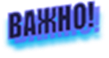 Минимален срок за изпълнение на проекта: неприложимо.19. Ред за оценяване на концепциите за проектни предложения:Неприложимо20. Критерии и методика за оценка на концепциите за проектни предложения:Неприложимо21. Ред за подбор и оценяване на проектните предложения:Подборът на проектни предложения се извършва в съответствие със следните принципи: свободна и лоялна конкуренция; равнопоставеност и недопускане на дискриминация; публичност и прозрачност.На подбор подлежат само проектните предложения, подадени през системата ИСУН 2020. Подборът се извършва на база критерии, съдържащи се в Условията за кандидатстване по мярка М03 „Диверсификация на рибарската територия в дейности като туризъм, култура и услуги“ от стратегията за ВОМР на МИРГ Самоков, утвърдени от ръководителя на Управляващия орган на ПМДР 20014 – 2020 г. Методологията и критериите не подлежат на изменение по време на провеждането на подбора.Не се допуска въвеждането на допълнителни критерии за подбор или изменение на критериите по време на провеждането на процедурата за подбор на постъпилите проектни предложения с изключение на случаите по чл. 26, ал. 7 от ЗУСЕФСУ.21.1 Ред за подбор на проектни предложения, извършван от МИРГ СамоковПодборът в МИРГ се извършва съгласно процедура за подбор на проектни предложения (Приложение № 6), която обхваща 2 групи критерии за оценка:1. Група критерии за оценка - Проверка за окомплектованост на всички изискуеми документи по съответната процедура и съответствието им с изискванията.2. Група критерии за оценка - Подбор на проектни предложения за съответствие на същите със стратегията на МИРГ. Подборът на проектните предложения се извършва от комисия, назначена със заповед на Председателя на УС на МИРГ. Комисията подбира и класира проектните предложения до 30 календарни дни от датата на приключване на приема по съответната мярка/процедура, а когато процедурата чрез подбор е открита с два или повече срока за подаване на проектни предложения – до 30 дни за всяко отделно производство.В Комисията за подбор на проектни предложения (КППП) на МИРГ не може да участва лице, което е конфликт на интереси по смисъла на чл. 61 от Регламент (ЕС, Евратом) № 2018/1046.Всеки член на КППП и членовете на УС на МИРГ при заседание на УС за одобрение или отхвърляне на доклад на КППП по всяка процедура, декларира, че не са в конфликт на интереси по смисъла на чл. 61 от Регламент (ЕС, Евратом) № 2018/1046.При установяване на конфликт на интереси, членовете на КППП не участват в процеса на оценка на съответното проектно предложение, а членовете на УС не участват в процеса на одобрение на окончателния доклад от работата на КППП и следва да подадат отвод.Членовете на Комисията за подбор на проектни предложения извършват подбор на проектните предложения независимо един от друг и попълват индивидуален контролен лист, съдържащ мотиви за посоченото мнение. Общия резултат за всяко проектно предложение се документира и подписва от всеки член на Комисията. В тридневен срок от приключване на подбора Комисията изготвя окончателен доклад за дейността си с приложени изискуеми документи в съответствие с Минималните  изисквания по отношение на процедурата на МИРГ за подбор на проекти към Стратегията за ВОМР. Докладът се подписва от председателя и от всички членове на Комисията и заедно с всички документи се представят за одобрение от Управителния съвет на МИРГ Самоков. Одобреният доклад и приложенията към него се изпращат от МИРГ Самоков до ръководителя на УО на ПМДР за оценка. Оценки извършвани от МИРГ:I. Група критерии за оценка - Проверка за окомплектованост на всички изискуеми документи по съответната процедура и съответствието им с изискванията.Проверката се извършва чрез ИСУН и се състои в проверка за окомплектованост на изискуемите документи и дали същите съответстват на приложимото законодателство и на изискванията, заложени от УО на ПМДР в Условия за кандидатстване по съответната мярка/процедура. Когато при подбора се установи липса на документи и/или друга нередовност, Комисията изпраща на кандидата уведомление за установените нередовности и определя разумен срок за тяхното отстраняване, който не може да бъде по-кратък от една седмица. Уведомлението съдържа и информация, че: А) неотстраняването на нередовностите в срок може да доведе до прекратяване на производството по отношение на кандидата или съответно да получи по-малък брой точки; Б) Всяка информация, предоставена извън официално изисканата от Комисията, няма да бъде вземана под внимание; В) Отстраняването на нередовностите не може да води до подобряване на качеството на проектното предложение. При липса на изискуемите документи или установени непълноти, проектните предложения (ПП) не преминават към следващия етап от оценката.Проектни предложения непреминали тази проверка се поставят в списък с ПП, които не са окомплектовани с всички задължително изискуеми документи, съответстващи на изискванията. Такива проектни предложения не се допускат до следващия етап на подбор, а именно „II. Група критерии за оценка - Подбор на проектни предложения за съответствие на същите със Стратегията на МИРГ“.II. Група критерии за оценка - Подбор на проектни предложения за съответствие на същите със стратегията на МИРГ Самоков.На етап “Подбор на проектни предложения за съответствие със Стратегията на МИРГ” се проверява, дали проектното предложение съответства със стратегията за ВОМР на МИРГ. В зависимост от отговора, за всеки критерий се дава определения брой точки.Всяко проектно предложение, преминало „Проверка за окомплектованост на всички изискуеми документи по съответната процедура и съответствието им с изискванията“, получава точки съгласно критериите за подбор заложени за всяка мярка в СВОМР по която се кандидатства.  Проектните предложения, получили минимум 10 точки на този етап се класират в низходящ ред съобразно получената оценка, като за финансиране се предлагат всички или част от проектите по реда на класирането до покриване на бюджета по съответната процедура.Подборът на проектни предложения се извършва в съответствие със следните принципи: свободна и лоялна конкуренция; равнопоставеност и недопускане на дискриминация; публичност и прозрачност.КППП, назначена със заповед на Председателя на УС на МИРГ Самоков изготвя доклад с резултатите от извършения подбор на проектни предложения за съответствие със стратегията на МИРГ Самоков по съответния прием, който включва списъци:• списък със съответстващи на стратегията на МИРГ проектни предложения, подредени по реда на тяхното класиране и безвъзмездната финансова помощ, предоставена за всеки от тях (проектните предложения, трябва да са оценени от КППП с поне 10 точки за да покрият критерия за съответствие със Стратегията на МИРГ);• списък с резервни проектни предложения, подредени по реда на тяхното класиране, които успешно са преминали подбора, но за тях няма наличен/достатъчен финансов  ресурс (проектните предложения, трябва да са оценени от КППП с поне 10 точки за да покрият критерия за съответствие със Стратегията на МИРГ);• списък с проектни предложения, несъответстващи на Стратегията на МИРГ;• списък с проектни предложения, които са оттеглени по време на подбора, ако е приложимо;• списък с проектни предложения, които не са окомплектовани с всички задължително изискуеми документи, съответстващи на изискванията;• списък на проектни предложения, постъпили по-късно от обявения за прием краен срок в Условия за кандидатстване, ако е приложимо.За проектни предложения, които са получили еднакъв брой точки, класиране в съответния списък се извършва по реда на подаване на проектните предложения в ИСУН.Всеки кандидат може писмено да оттегли своето проектно предложение от оценителния процес, като в този случай оценителната комисия не разглежда оттегленото предложение. Оттеглянето на предложението се записва в доклада на КППП и се поставя в списък с ПП, които са оттеглени по време на подбора.21.2. Ред за оценка извършвана от УО на ПМДРСлед като МИРГ извърши подбора на проектни предложения в рамките на своята компетентност, съгласно делегираните й функции, УО на ПМДР провежда процедура чрез подбор на проектни предложения съгласно чл. 29, ал. 2 от ЗУСЕФСУ, която включва оценяване на всяко проектно предложение, съответно:а) оценка на административното съответствие и допустимостта;б) техническа и финансова оценка.Оценяването и класирането на проектните предложения се извършва от комисия, назначена от ръководителя на УО.А. Оценка на административното съответствие и допустимостта на ПП.Критериите за административно съответствие и допустимост на проектните предложения по процедурата са подробно указани в Приложение № 7 към Условията за кандидатстване.В процеса на оценка на административното съответствие и допустимост на проектните предложения по процедурата, ще бъде проверявано дали: - проектното предложение се отнася за обявената процедура за подбор на проектни предложения;- са налице всички документи, представени и попълнени съгласно изискванията, посочени в т. 24 от настоящите Условия за кандидатстване; - въз основа на Формуляра за кандидатстване и представените документи е налице съответствие на кандидатите, проектните дейности и разходите с критериите за допустимост, посочени в Условията за кандидатстване. Оценката за административно съответствие и допустимост на проектните предложения включва и проверка и оценка на допустимостта на всички предвидени дейности и разходи. В случай, че в процеса на оценка, Оценителната комисия установи наличието на обстоятелства (напр. включени в проектното предложение недопустими дейности, недопустими разходи, дублиране на заложени дейности и/или разходи и др.), това може да доведе до изменение на бюджета на проектното предложение (т. 5 от Формуляра за кандидатстване). Следва да се има предвид, че промените в бюджета не могат да доведат до увеличаване на размера на безвъзмездната финансова помощ. Поради това, в интерес на кандидата е да планира дейностите и да представи бюджет с реалистични и ефективни разходи от гледна точка на целта на проекта.В случай, че по време на оценката се установи надвишаване интензитета на безвъзмездната финансова помощ и/или максималния размер на безвъзмездната финансова помощ, определен в настоящите Условия за кандидатстване, Оценителната комисия служебно го намалява до максимално допустимия интензитет и/или размер.При проверка на цените на прогнозните разходи, заложени от кандидатите в бизнес плановете им, оценителната комисия ще приложи следния подход - при изчисляване на икономическата жизнеспособност на проекта се включва стойността на цялата инвестиция по проекта, т.е. вземат се предвид всички инвестиционни разходи, за които се кандидатства за финансиране, както и тези, за които не се кандидатства за финансиране от ЕФМДР.В случай че по време на оценката се установи наличие на недопустими разходи, Оценителната комисия служебно коригира/премахва съответните разходи от бюджета на проекта (т. 5 от Формуляра за кандидатстване).Само проектни предложения, преминали успешно оценката за административно съответствие и допустимост, подлежат на по-нататъшно разглеждане и оценка.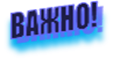 Въз основа на извършената оценка на административното съответствие и допустимостта Оценителната комисия изготвя списък на проектните предложения, които не се допускат до техническа и финансова оценка. В списъка се посочват и основанията за недопускане. Списъкът се публикува на интернет страницата на Единния информационен портал на Европейските структурни и инвестиционни фондове (www.eufunds.bg) и в ИСУН 2020, а за недопускането се съобщава на всеки от кандидатите, включени в списъка, по реда на чл. 61 от Административнопроцесуалния кодекс, чрез администраторския профил в ИСУН 2020, с писмено уведомление, до профила на всеки кандидат. Уведомяването се извършва в тридневен срок от публикуване на списъка с проектните предложения чрез отправяне на писмено съобщение до кандидата, изпратено чрез ИСУН 2020. За дата на уведомяване на кандидата се счита датата на отправяне на съобщението. Кандидатите могат писмено да възразят пред ръководителя на УО на ПМДР в едноседмичен срок от съобщаването, чрез ИСУН 2020.Управляващият орган не носи отговорност, ако поради грешни и/или непълни данни за кореспонденция, предоставени от самите кандидати, те не получават кореспонденцията с Управляващия орган.Разглеждането и произнасянето по постъпилите възражения се извършва по реда на чл. 18 от ПМС № 162/2016. Ръководителят на УО на ПМДР 2014-2020 се произнася по основателността на възражението в едноседмичен срок от неговото получаване като може да върне проектното предложение за техническа и финансова оценка или да прекрати производството по отношение на съответния кандидат.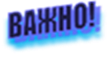 Управляващият орган на ПМДР 2014-2020 няма да разглежда възражения от кандидатите, включени в списъка на проектните предложения, които не се допускат до техническа и финансова оценка, ако са изпратени след срока по чл. 34, ал. 3 от ЗУСЕФСУ. Управляващият орган на ПМДР няма да разглежда повторни и/или допълнителни възражения от кандидатите, включени в списъка на проектните предложения, които не се допускат до техническа и финансова оценка, ако са изпратени след срока по чл. 34, ал. 3 от ЗУСЕФСУ.Неподписани възражения, както и такива, които не са подписани от законния представител на кандидата или упълномощен негов представител, няма да се разглеждат по същество, а ще се изготвя отговор до подателя на възражението, с който същият се уведомява, че възражението не подлежи на разглеждане по посочените причини.Б. Техническа и финансова оценка на ПП.Техническата и финансова оценка се извършват само за проектните предложения, които са преминали успешно оценката за административно съответствие и допустимост.Проектните предложения подлежат на оценка въз основа на одобрени от Комитета за наблюдение на ПМДР критерии за подбор.Не се допуска въвеждането на допълнителни критерии за оценка или изменение на критериите по време на провеждането на процедурата по оценка на постъпилите проектни предложения с изключение на случаите по чл. 26, ал. 7 от ЗУСЕФСУ.Техническата и финансова оценка се извършват само за проектните предложения, които са преминали успешно оценката за административно съответствие и допустимост.Критериите за техническа и финансова оценка на проектните предложения по процедурата са подробно указани в Приложение № 7 към Условията за кандидатстване.В хода на проверките е възможно да бъдат установени и други обстоятелства, които да изискват допълнителна пояснителна информация или документ от кандидатите относно декларираните обстоятелства и представените документи, съгласно т. 24 от Условията за кандидатстване. Исканията за представяне на допълнителни документи и разяснения ще се изпращат чрез ИСУН 2020 посредством електронния профил на кандидата. Срокът за представяне на допълнителни документи/информация е 10 дни от датата на изпращане. Кандидатът представя допълнителните разяснения и/или документи по електронен път чрез ИСУН 2020.Допълнителна информация може да бъде предоставена само по искане на Оценителната комисия като информацията не трябва да съдържа елементи, водещи до подобряване на първоначалното проектно предложение. При непредставяне на изисканата допълнителна информация или разяснения в срок, проектното предложение може да бъде отхвърлено само и единствено на това основание или съответно да получи по-малък брой точки. Всяка информация, предоставена извън официално изисканата от Оценителната комисия, няма да бъде вземана под внимание.Техническият процес, свързан с представянето на допълнителна информация/документи е описан в Ръководството за потребителя за модул “Е-кандидатстване” в ИСУН 2020.22. Критерии и методика за оценка на проектните предложения:Критериите за подбор се използват, за да се гарантира, че избраните за финансиране проектни предложения подкрепят целите, заложени в Стратегията за ВОМР на МИРГ Самоков и ПМДР 2014-2020, както е посочено в чл. 113 от Регламент № 508/2014 и чл. 125 параграф 3 от Регламент № 1303/2013 критериите за подбор са изготвени от МИРГ Самоков и одобрени от УО на ПМДР. По този начин се гарантира, че МИРГ Самоков има ясни насоки зададени от УО на ПМДР и извършвания подбор на проектни предложения за финансиране от ЕФМДР е в съответствие с целите на Програмата за морско дело и рибарство.Проектните предложения, получили минимум 10 точки на етап „Техническа и финансова оценка”, се класират в низходящ ред съобразно получената оценка, като за финансиране се предлагат всички или част от проектите по реда на класирането до покриване на бюджета по настоящата процедура.В случай че проектното предложение получи по-малко от 10 точки, същото се отхвърля.За проектни предложения, които са получили еднакъв брой точки на етап „Техническа и финансова оценка“, класирането ще се извърши по реда на подаване на проектните предложения в ИСУН 2020.Съответствието на ПП с критериите се доказват:По критерий 1 „Кандидатът е новосъздадена фирма”:Критерият се доказва със справка в Търговския регистър на АВ. Получават точки фирми, които към датата на кандидатстване имат регистрация от не повече от 24 месеца.По критерий 2 „Проектът предвижда създаване на работни места”:Критерият се доказва като работните места трябва да бъдат създадени във фирмата на пълно работно време с извършване на инвестицията. Кандидатът заявява намеренията си в описанието на проектното предложение във Формуляра за кандидатстване. Изпълнението на този критерий се проверява от МИРГ/УО на ПМДР в срока за мониторинг чрез справка средно-списъчен брой заети в предприятието.По критерий 3 „Проектът предвижда използването на местни доставчици на продукти и/или услуги”:Кандидатът заявява намеренията си в описанието на проектното предложение във Формуляра за кандидатстване. Критерият се доказва с описание в проектното предложение и представяне на минимум 1 (един) предварителен договор, сключен с местен доставчик от територията на МИРГ Самоков за доставка на продукти или услуги.Местни доставчици са тези, които имат седалище и адрес на управление на територията на Община Самоков.По критерий 4 „Проекти, подадени от кандидати, притежаващи опит или образование в сектора, за който кандидатстват”:Критерият се доказва с представяне на документ за придобито образование или квалификация от някой от съдружниците или управителя,  или доказване на опит с трудова/служебна книжка, граждански договор или друг релевантен документ от същите.По критерий 5 „Проектът предвижда въвеждане на мерки за енергийна и/ или ресурсна ефективност”:Критерият се доказва с Енергиен одит или резюме на доклад от обследване за енергийна ефективност на предприятие/промишлена система, съобразно изискванията на Наредба № Е-РД-04-05 от 2016, или съгласно Наредба № 7 от 2004 на МРРБ за енергийна ефективност на нови сгради.За да са допустими по настоящата процедура, проектите трябва да се основават на препоръки от извършен енергиен одит или от резюмето от доклада от обследване на енергийната ефективност. Енергийният одит или резюмето от доклада следва да е извършен от правоспособно лице, вписано в съответния публичен регистър по Закона за енергийната ефективност.Проектите с енергиен одит трябва да водят до минимум среден процент на енергийно спестяване равен на или по-голям от 10%.Енергийният одит или резюмето от доклада следва да потвърждава, че средният процент енергийно спестяване от предвидените за въвеждане по проекта мерки, който би могъл да бъде постигнат в обичайната стопанска практика, е равен на или по-голям от 10%.По критерий 6 „Проектът предвижда въвеждане на нови за територията практика, и/или услуга и/или продукт в предприятието”:Критерият се доказва с ясно описание в проектното предложение на новите за територията на МИРГ Самоков практика, и/или услуга и/или продукт в предприятието.По критерий 7 „Бизнес плана е реалистичен, обоснован и изпълним и достигната положителна Нетна настояща стойност (NPV)”:Критерият се проверява от МИРГ/УО на ПМДР въз основа на извършената проверка на етап  административно съответствие и допустимост, чрез изчисляване на нетната настояща стойност. Необходима е детайлна обосновка в проектното предложение за всеки един от подпомаганите активи.23. Начин на подаване на проектните предложения/концепциите за проектни предложения:Подаването на ПП по настоящата процедура се извършва изцяло по електронен път чрез попълване на уеб базиран формуляр за кандидатстване и подаване на формуляра и придружителните документи чрез Информационната система за управление и наблюдение на средствата от ЕС в България 2020 (ИСУН 2020), единствено с използването на квалифициран електронен подпис (КЕП), чрез модула „Е-кандидатстване“ на следния интернет адрес: https://eumis2020.government.bg.Подготовката и подаването на проектното предложение в ИСУН 2020 се извършва по следния начин: кандидатът влиза в ИСУН 2020, след регистрация чрез имейл и парола, избира настоящата процедура чрез подбор на проекти от „Отворени процедури“ и създава ново проектно предложение.Проектното предложение по настоящата процедура се изготвя от кандидата съгласно Ръководство за работа със системата ИСУН 2020 достъпно на адрес:  https://eumis2020.government.bg/bg/s/Default/Manual (Приложение № 3 от документите за информация към Условията за кандидатстване).Изискващите се съгласно т. 24 от Условията за кандидатстване придружителни документи към формуляра за кандидатстване също се подават изцяло електронно. Всички документи се представят на български език без корекции. Документ, чийто оригинал е на чужд език, се представя и в легализиран превод на български език, извършен в съответствие с действащото законодателство.Проектното предложение се подава електронно чрез ИСУН 2020 като се подписва с КЕП от лице с право да представлява кандидата или упълномощено от него лице. В случаите, когато кандидатът се представлява законно, заедно от няколко физически лица, проектното предложение се подписва от всяко от тях при подаването. (За целите на настоящите Условия за кандидатстване под „лице с право да представлява кандидата“ следва да се разбира законния представител на предприятието-кандидат).Законният/те представител/и на кандидата няма/т право да упълномощава/т други лица да подписват декларациите, тъй като с тях се декларират данни, които деклараторът декларира в лично качество или съответно данни за представляваното от него юридическо лице, като за верността им се носи наказателна отговорност, която също е лична.В случаите, когато кандидатът се представлява заедно от няколко физически лица, се попълват данните и декларациите се подписват от всяко от тях.При упълномощаване следва да се приложи пълномощно, подписано с КЕП от лице с право да представлява кандидата, а в случай че кандидатът се представлява заедно от няколко физически лица, пълномощното се подписва с КЕП от всяко от тях. От текста на пълномощното следва да става ясно, че лицето/лицата с право да представляват кандидата упълномощават пълномощника да подаде от тяхно име проектното предложение и да подпише с КЕП документите, за които не е изрично отбелязано в т. 24 от Условията, че не могат да се подписват от упълномощени лица, тъй като с тях се декларират данни, за които се носи наказателна отговорност в лично качество.Проектното предложение се подава винаги от профила на кандидата, не от друг профил, тъй като впоследствие ще бъде използван именно този профил за комуникация с УО на ПМДР и за отстраняване на забелязани неточности по време на оценката на проектните предложения. По време на етап „Подбор и Оценка на проектно предложение“ комуникацията с кандидата и редакцията на забелязани неточности по подаденото проектно предложение ще се извършват електронно чрез профила на кандидата в ИСУН 2020, от който е подаден съответния проект, и промени на посочения профил (вкл. промяна на имейл адреса, асоцииран към съответния профил) са недопустими.До приключването на работата на оценителната комисия кандидатът има възможност да оттегли своето проектно предложение като подаде писмено искане в УО на ПМДР, като това обстоятелство се отбелязва от потребител на ИСУН от УО на ПМДР със съответните права. Единствено Формулярът за кандидатстване и изискуемите на етап кандидатстване документи ще бъдат оценявани, затова е изключително важно тези документи да съдържат цялата необходима информация.Кандидатът носи цялата отговорност за верността на финансовата информация, представена в точка „Бюджет“ от Формуляра за кандидатстване.С подписването на Формуляра за кандидатстване в ИСУН 2020, всеки кандидат дава своето съгласие да се обработват личните му данни от МИРГ Самоков и от УО на ПМДР.24. Списък на документите, които се подават на етап кандидатстване:Кандидатите по процедурата за безвъзмездна финансова помощ трябва да представят към формуляра за кандидатстване по изцяло електронен път чрез ИСУН 2020 следните документи:1. Пълномощно за подаване на проектното предложение с КЕП - подписано с КЕП от лице с право да представлява кандидата, а в случай че кандидатът се представлява заедно от няколко физически лица, пълномощното се подписва с КЕП от всички тях и прикачено в ИСУН 2020.(Документът се изисква, в случай че кандидатите желаят да упълномощят лице, което не е законен представител на предприятието, да подаде проектното предложение с КЕП)2. Документ за собственост на земята/сградата, където ще се извършват строително-монтажните работи или учредено право на строеж за срок не по-малък от 8 години от датата на кандидатстване (а при извършване на строително-монтажни работи, за които се изисква разрешение за строеж съгласно ЗУТ, за срок не по-малък от 8 години от датата на кандидатстване) и/или копие от документ за собственост или договор за наем на сградите/помещенията, които ще се обновяват и/или в които ще се монтират машините, съоръженията, оборудването - за инвестиции за закупуване и/или инсталиране на нови машини, оборудване и съоръжения и/или обновяване на сгради и/или помещения, за които не се изисква разрешение за строеж съгласно ЗУТ. В случай на договор за наем, той трябва да бъде в сила най-малко 8 години след датата на кандидатстване. Документът следва да е прикачен в ИСУН 2020.(документът е задължителен за всички проектни предложения)3. Актуална скица на имота - прикачена в ИСУН.(документът е задължителен за всички проектни предложения)4. Решение за преценяване на необходимостта от извършване на оценка на въздействието върху околната среда или решение по оценка на въздействие върху околната среда - прикачено в ИСУН 2020 във връзка с инвестицията обект на проектното предложение.(документът е задължителен само за проектни предложения, включващи разходи за строително- монтажни дейности)5. Решение за съвместимостта на проекта с предметите и целите на опазване на защитените зони, съгласно „Наредба за условията и реда за извършване на оценка за съвместимост на планове, програми, проекти и инвестиционни предложения с предмета и целите на опазване на защитените зони (ДВ, бр. 73 от 2007) само за проекти, включващи инвестиции в местата по националната екологична мрежа НАТУРА 2000 - прикачен в ИСУН 2020.(документът е задължителен за всички проектни предложения, включващи инвестиции в НАТУРА)6. Одобрен инвестиционен проект, изработен във фаза „Технически проект” или „Работен проект” в съответствията със Закона за устройство на територията (ЗУТ) и Наредба № 4 от 2001 г. за обхвата и съдържанието на инвестиционните проекти ДВ., бр.51 от 2001 г.). Документите следва да са прикачени в ИСУН 2020.(документът е задължителен за всички проектни предложения, включващи разходи за строително-монтажни работи, когато за тяхното извършване се изисква одобрен инвестиционен проект съгласно ЗУТ)7. Подробни количествени сметки, заверени от правоспособно лице. Документът следва да е прикачен в ИСУН 2020.(документът е задължителен за всички проектни предложения, включващи разходи за строително-монтажни работи)8. Влязло в сила разрешение за строеж, издадено от съответната община или становище от главен архитект на общината, че обектът не се нуждае от разрешение за строеж, придружено с копие от архитектурно заснемане (при извършване на строително-монтажни работи, за които не се изисква разрешение за строеж съгласно ЗУТ). Документът следва да е прикачен в ИСУН 2020, включително в случаите, в които разходът изцяло ще се финансира от кандидата и няма да е обект на финансиране от ПМДР.(документът е задължителен за всички проектни предложения, включващи разходи за строително-монтажни работи)9. Разрешение за поставяне за преместваеми обекти, съгласно разпоредбите на ЗУТ. Документът следва да е прикачен в ИСУН 2020.(документът е задължителен за всички проектни предложения, включващи разходи за преместваеми обекти, във останалите случаи е неприложим)10. Бизнес план (по образец) от лице с право да представлява кандидата или упълномощено лице, прикачен в ИСУН 2020. Бизнес планът обхваща период до 5 години за оборудване, а в случаите на инвестиция за строително-монтажни работи (СМР) периодът е за 10 години. Бизнес планът, трябва да бъде представен, сканиран и като електронен файл, в Excel. Представеният електронен файл трябва да е идентичен със сканирания документ.(документът е задължителен за всички проектни предложения)За проверка на цените на прогнозните разходи, заложени от кандидатите в бизнес плановете им, УО на ПМДР прилага следния подход:Оценителите проверяват поне 50% от прогнозните разходи, заложени в бизнес плана, които съответстват на основните категории разходи като електричество, вода, заплати и (в случай на необходимост) амортизации и наеми и др. Ако гореспоменатите разходи не покриват 50% от разходите, заложени в бизнес плана за разликата до 50% се избират още оперативни разходи, включени в себестойността на продукцията.- за разходи за ток, вода, заплати, амортизации и наеми оценителите ползват при проверката референтни цени или индекс от официална интернет страница,  утвърдени цени на национално ниво, данъчно признатият размер на разходите за амортизация, минимални разходи за работна заплата, изчислени на базата на минималния осигурителен доход по основни икономически дейности и квалификационни групи професии. В случай че бенефициерът представи предварителен договор с електроразпределително дружество или ВИК се признават цените по договора.- за останалите оперативни разходи (без суровина) до 50%, се извършва пазарно проучване от произволни интернет страници и се изчислява средна пазарна цена,. Когато се установи, че цените на заложените оперативни разходи в бизнес плана на кандидата не отговарят на изчислената средна пазарна цена, получена на база интернет проучване, се допуска възможно отклонение до 30% от изчислената средна пазарна цена.11. Информация за определяне на прогнозни цени от производител/доставчик/строител калкулирани в проектното предложение.С оглед определяне на произхода на цените на предвидените разходи за закупуване на активи, кандидатът следва да приложи към Формуляра за кандидатстване:А) Официален каталог на производител или оторизиран представител или Б) Една офертаВ случай че за доказване произхода на цените на предвидените разходи за закупуване на активи кандидатът е приложил към Формуляра за кандидатстване оферта, то УО на ПМДР извършва проверка дали са изпълнени едновременно следните две условия:- предметът на дейност на оферента да е идентичен или сходен с посочената в офертата доставка, услуга или строителство. Проверката за предмета на дейност на оферента се извършва чрез справка в Търговския регистър към Агенцията по вписванията/Регистър БУЛСТАТ/Правноинформационна система (АПИС, СИЕЛА или др.). В случай че оферентът е чуждестранно лице – проверката ще се извърши въз основа на представения документ за регистрация съгласно националното му законодателство;- годишния оборот, който се отнася до предмета на доставката, услугата или строителството (специфичен оборот) през някоя от предходните три или общо за предходните три приключили финансови години преди датата на офертата, да е равен или по-голям от стойността на доставката, услугата или строителството. Изискването за специфичен оборот се доказва от оферента със справка-декларация, подписана от законния представител на оферента. Справката трябва да е придружена от Отчет за приходите и разходите за съответните приключили финансови години, в зависимост от датата, на която оферента е учреден или започнал дейността си. Ако отчетите за приходите и разходите са публично обявени, се извършва справка в съответния регистър.Оферентите-строители, трябва да бъдат вписани в регистъра на Камарата на строителите или еквивалент, с изключение на оферентите представили оферта за ВЕИ.Документите следва да са прикачени в ИСУН 2020.(документите са задължителни за всеки разход от инвестицията в проектното предложение)12. За всички предварителни разходи, кандидатът следва да приложи към Формуляра за кандидатстване най-малко две независими, съпоставими и конкурентни оферти с цел определяне основателността на предложените разходи - прикачени в ИСУН 2020.(документът е задължителен за всички проектни предложения, предвиждащи предварителни разходи по т. 14.1.4.1 от раздел 14.1. „Допустими разходи“ на настоящите условия)13. Финансов план за изпълнение на проекта, включващ етапи на изпълнение и източници за финансиране на всеки един етап от проектното предложение - прикачен в ИСУН 2020.(документът е задължителен за всички проектни предложения)14. Счетоводна справка и/или инвентарна книга за дълготрайните материални активи към датата на подаване на ФК, с разбивка по активи, дата на придобиване и покупна цена. Документът следва да е прикачен в ИСУН 2020.(документът е задължителен за всички проектни предложения)15. Отчет за заетите лица, средствата за работна заплата и други разходи за труд за последната финансова година, за кандидати, собственици на съществуващи стопанства. Посоченият документ е част от Годишния отчет за дейността на кандидата. Съгласно чл. 92, ал. З, чл.219, ал.4, чл.252, ал.2, чл.259, ал. З от ЗКПО и чл.51 от ЗДДФЛ, юридическите и физическите лица заедно с годишната данъчна декларация подават и Годишен отчет за дейността (в сила от 01.01.2010 г.). Документът не се изисква за едноличните търговци, които не подлежат на задължителен независим финансов одит и на които размерът на нетните приходи от продажби за текущата година не надхвърля 100 000 лв. В този случай се представя Справка заети лица към Отчета за приходи и разходи към Годишния отчет за дейността.За кандидатите, които са регистрирани/установени в държава-членка на Европейското икономическо пространство - аналогичен документ, издаден от еквивалента организация в съответната държава, задължително придружен от превод на български език, заверен от кандидата.В случай че посочените документи са оповестени в Търговския регистър към датата на кандидатстване и са в идентичен формат на този, в който са подадени към НСИ, това обстоятелство ще се проверява по служебен път съгласно чл. 23, ал. 6 от Закона за търговския регистър.Когато кандидатът е новорегистриран / новосъздаден се предоставят документи за периода от регистрацията на кандидата до момента на кандидатстване - прикачен в ИСУН 2020.(документът е задължителен за всички проектни предложения)16. Технологичен проект, изготвен от правоспособно лице, с обосновка на съответствието на капацитета на инсталацията с енергийните нужди на стопанството, в случай на кандидатстване за инвестиции свързани с изграждане на ВЕИ - прикачен в ИСУН 2020.(документите са задължителни за всички проектни предложения, в които са предвидени такива разходи)17. Енергиен одит или резюме на доклад от обследване за енергийна ефективност на предприятие/промишлена система, съобразно изискванията на Наредба № Е-РД-04-05 от 8 септември 2016 г. за определяне на показателите за разход на енергия, енергийните характеристики на предприятия, промишлени системи и системи за външно изкуствено осветление, както и за определяне на условията и реда за извършване на обследване за енергийна ефективност и изготвяне на оценка на енергийни спестявания. Документите следва да са прикачени в ИСУН 2020.(изискуем е за проекти, които са заявили точки по критерий 5 „Проектът предвижда въвеждане на мерки за енергийна и/ или ресурсна ефективност” и в чийто енергиен одит или резюмето на доклада от обследване за енергийна ефективност на предприятие/промишлена система следва да е доказано, че средният процент енергийно спестяване от предвидените за въвеждане по проекта мерки, който би могъл да бъде постигнат в обичайната стопанска практика, е равен на или по-голям от 10%)18. Влязло в сила разрешение за строеж, издадено от главния архитект на съответната община или становище от главния архитект на общината, че не е необходимо разрешение за строеж, в случай на кандидатстване за инвестиции свързани с изграждане на ВЕИ. Документът следва да е прикачен в ИСУН 2020, включително в случаите, в които разходът изцяло ще се финансира от кандидата и няма да е обект на финансиране от ПМДР. Документът следва да е прикачен в ИСУН 2020.(документът е задължителен за всички проектни предложения, в които е предвиден такъв разход)19. Обосновка за необходимостта от закупуване на транспортно средство, когато е приложимо - прикачена в ИСУН 2020.(документите са задължителни за всички проектни предложения, в които са предвидени такива разходи)20. Копие от удостоверение за регистрация по реда на чл. 25 от Закон за рибарството и аквакултурите - прикачени в ИСУН 2020.(документът е задължителен за всички проектни предложения, свързани с дейност производство на аквакултури)21. Копие от удостоверение за регистрация на животновъден обект от БАБХ (от съответната ОДБХ), съгласно чл. 137 от Закона за ветеринарномедицинската дейност - прикачени в ИСУН 2020.(документът е задължителен за всички проектни предложения, свързани с дейност производство на аквакултури)22. Копие от Удостоверение за регистрация на предприятието като обект за производство на рибни продукти или обект за преработване на странични животински продукт (съгласно чл. 12 от Закона за храните (отм.) – за регистрираните предприятия преди 09.06.2020 г. и/или по чл. 26 от Закона за храните за регистрираните предприятия след 09.06.2020 г.) - прикачени в ИСУН 2020.(документът е задължителен за проектни предложения свързани с дейност преработка на продукти от аквакултури и риболов)23. Подписан договор с избрания изпълнител с разбивка на разходите по дейности и платежни документи към него за извършени разходи преди подаване на ФК - прикачен в ИСУН 2020.(документите са задължителни за всички проектни предложения, в които са извършени такива разходи)24. Приложение № 11 Декларация за обстоятелствата по чл. 3 и чл. 4 от Закона за малките и средните предприятия, подписана с КЕП и прикачена в ИСУН 2020.(документът е задължителен за всички проектни предложения)25. Приложение № 12 Декларация по чл. 25, ал. 2 от ЗУСЕФСУ и чл. 7 от ПМС № 162/2016 г. - попълва се и се подписва от всички лица с право да представляват кандидата (независимо от това дали заедно и/или поотделно, и/или по друг начин). Документът следва да е прикачен в ИСУН 2020.(документът е задължителен за всички проектни предложения)26. Приложение № 13 Пакет декларации към УК (Декларация, че кандидатът е запознат с условията за кандидатстване; Декларация за съгласие данните на кандидата да бъдат предоставени на НСИ по служебен път; Декларация за държавни помощи; Декларация за получени държавни помощи; Декларация за административен и оперативен капацитет; Декларация за липса на нередности; Декларация за липса на конфликт на интереси; Декларация за задължение да не се отглеждат и развъждат генетично модифицирани организми; Декларация по чл. 10, параграф 5 от Регламент (ЕС) № 508/2014 на европейския парламент и на съвета от 15 май 2014 година за Европейския фонд за морско дело и рибарство; Декларация за свързаност по смисъла на § 1, т. 13 и т. 14 от допълнителните разпоредби на ЗППЦК; Декларация по чл. 137 от Регламент (ЕС, Евратом) 2018/1046 на Европейския парламент и на Съвета от 18 юли 2018 година за финансовите правила, приложими за общия бюджет на Съюза.; Декларация за наличие на финансов капацитет на кандидата с посочени етапи на изпълнение и източници за финансиране на всеки един етап от проектното предложение, за доказване, че кандидатът ще поддържа своята дейност през целия период, през който се осъществява проекта). Попълнена по образеца, подписана с КЕП и прикачена в ИСУН 2020.Декларациите от Приложение № 13, се попълват и подписват с КЕП от лице с право да представлява кандидата. В случай, че кандидатът се представлява само заедно от няколко лица, тогава декларацията се попълва и подписва от всеки от тях. (документът е задължителен за всички проектни предложения)27. Декларация за наличие на финансов капацитет на кандидата, с посочени източници на финансиране, за доказване, че кандидатът ще поддържа своята дейност през целия период, през който се осъществява проекта.(документът е в свободен текст, съобразно спецификата на проектното предложение)28. Декларация, подписана от счетоводителя и лицето представляващо по закон оферента във връзка с изискване за доказване на специфичен оборот от оферента.(документът е задължителен за всички проектни предложения)29. Подробна обосновка в свободен текст, която по ясен начин да доказва необходимостта от инвестиции в информация и комуникация; инвестиции в проучвания, свързани със създаване на туристически услуги или продукти и атракции или инвестиции в популяризиране и реклама на туристически атракции, туристически услуги и продукти, като придружаващи основните разходи по проекта. Обосновката трябва да включва най-малко информация относно причините за нужната инвестиция; необходимия финансов ресурс; етапа, в който ще се извърши и причините за избора на този времеви период; специфични изисквания към изпълнението на посочената инвестиция. Следва да се включи информация за ролята на посочените в обосновката разходи за изпълнението на проекта.(документът е задължителен за всички проектни предложения, които включват разходи за информация и комуникация, проучвания свързани със създаване на туристически услуги или продукти и атракции, инвестиции в популяризиране и реклама на туристически атракции. Документът се подписва от лицата, представляващи кандидата.)Документите, посочени в т. 24-26 вкл. са задължителни за всички кандидати.  Законният/те представител/и на кандидата няма/т право да упълномощава/т други лица да подписват декларациите от т. 24 до т. 26, вкл., тъй като с тях се декларират данни, които деклараторът декларира в лично качество или съответно данни за представляваното от него юридическо лице, като за верността им се носи наказателна отговорност, която също е лична.Кандидатите следва да се уверят, че всички документи са представени в изискуемата форма.При подаване на проектното предложение посочените декларации следва да бъдат с дата след обявяване на процедурата и предхождаща или съответстваща на датата на подаване на проектното предложение.Всички документи трябва да са издадени на името на кандидата.Всички приложими документи трябва да са прикачени в ИСУН 2020. Където не е посочено друго, прилаганите документи на етап кандидатстване, трябва да бъдат във формат „.pdf“ или „.jpg“;При подписването на документи с квалифициран електронен подпис не трябва да се избира функцията за криптиране на файла. Ако тази опция бъде избрана, файлът се криптира и Оценителната комисия не може да отвори документите, които могат да бъдат декриптирани и прочетени само и единствено чрез частния ключ на автора.Наличието на криптирани файлове е основание за прекратяване на производството по отношение на кандидата и отхвърляне на проектното му предложение.Квалифицираният електронен подпис, с който се подписват документите, следва да е валиден към датата на кандидатстване и да е с титуляр и автор – физическото лице, което е законен представител на кандидата или с титуляр юридическото лице-кандидат, като автор на подписа в този случай следва да е законния представител на кандидата.Оборотът, който се декларира в справката-декларация, трябва да се докаже с копия на финансови и счетоводни документи, които се прилагат към справката- декларация и заявлението за признаване. Такива документи са: фактури, годишни данъчни декларации, складови разписки, приемно-предавателни протоколи и др. (отделно за всеки член). Счетоводните документи са копия на оригиналите, като при проверка на място, копията се сравняват с оригиналните счетоводни документи.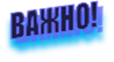 Достоверността на документите, приложени към формуляра за кандидатстване, за които не се изисква да са подписани с КЕП се удостоверява чрез подписването на формуляра на кандидатстване чрез ИСУН 2020.Всички изискуеми документи следва да бъдат приложени от кандидата към Формуляра за кандидатстване. Когато се изисква документ, който се издава от други държавни и/или общински органи или институции, кандидатът представя към датата на кандидатстване писмено доказателство с входящ номер, с което е заявено искането към държавен и/или общински орган или институция за издаване на документа, ведно с придружаващите го документи.Изискуемият документ следва да бъде представен от кандидата не по-късно от 10-дневния срок, определен от Оценителната комисия за отстраняване на установена липса на документи и/или друга нередовност. Оценителната комисия следва да изиска  липсващия/те документ/и не по-късно от 20 (двадесет) календарни дни след датата на приключване на приема по настоящата процедура.Всички задължителни документи описани по-горе, следва да се представят със съответните изисквания към тях за всички разходи, обект на инвестицията по проектното предложение, независимо дали някой от разходите ще бъде финансиран изцяло със собствени средства.В случай, че при проверката на документите бъде установена липса на документи, непълнота и/или друга нередовност, Оценителната комисия изпраща до кандидатите уведомление за установените нередовности. Уведомленията за установени нередовности се изпращат през ИСУН 2020 чрез електронния профил на кандидата, като кандидатът ще бъде известяван за посоченото електронно уведомление чрез електронния адрес, асоцииран към неговия профил. Срокът за представяне на допълнителни документи/информация е 10 дни от датата на изпращане, но не по-кратък от една седмица.Изисканите документи трябва да бъдат представени в определения срок и съгласно изискванията. При неспазването им, разглеждането на проектното предложение продължава, без оглед на предоставената информация. Повторно предоставяне на изисканите допълнителни документи/информация ще доведе до нарушаване на принципите по чл. 29 от ЗУСЕФСУ.Кандидатът представя липсващите документи само и единствено по електронен път чрез ИСУН 2020. Липсващи документи и информация, представени по имейл, или по официалната поща, на хартия, на адреса на УО на ПМДР, няма да бъдат вземани под внимание.Допълнителна информация може да бъде предоставена само по искане на Оценителната комисия като информацията не следва да съдържа елементи, водещи до подобряване на първоначалното проектно предложение. При непредставяне на изисканата допълнителна информация или разяснения в срок, проектното предложение може да бъде отхвърлено само и единствено на това основание или съответно да получи по-малък брой точки.Неотстраняването на нередовностите в срок може да доведе до прекратяване на производството по отношение на кандидата, до получаване на по-малък брой точки от проектното предложение или до редуциране на разходи в бюджета на проекта.Оценителната комисия може по всяко време да проверява декларираните от кандидатите данни, както и да изисква разяснения относно представените документи по т. 24 от Условията за кандидатстване.Отстраняването на нередовностите в никакъв случай и при никакви обстоятелства не трябва да води до подобряване на качеството на проектните предложения.Всяка информация, предоставена извън официално изисканата от Оценителната комисия, няма да бъде вземана под внимание.По изключение кандидатът може да предостави информация с уведомителен характер (напр. промяна в адреса за кореспонденция, правно-организационната форма, лицето, представляващо дружеството и други подобни обстоятелства), която не води до подобряване на първоначалното проектно предложение и се предоставя писмено до УО на ПМДР.Техническият процес, свързан с представянето на допълнителна информация/документи, е описан в Ръководството за потребителя за модул “Е-кандидатстване” в ИСУН.При деклариране на неверни данни от страна на кандидатите, ще бъдат уведомявани органите на прокуратурата.Кандидатът следва да проверява регулярно профила си в ИСУН 2020.25. Краен срок за подаване на проектните предложения: Крайният срок за подаване на проектни предложения по процедурата BG14MFOP001-4.119 „Диверсификация на рибарската територия в дейности като туризъм, култура и услуги”, мярка 03 „Диверсификация на рибарската територия в дейности като туризъм, култура и услуги” от стратегия за Водено от общностите местно развитие на Местна инициативна рибарска група Самоков е: 17:00 часа на 28.11.2022 г.В рамките на настоящата процедура кандидатите могат да подадат само едно проектно предложение. В случай, че един и същи кандидат е подал повече от едно проектно предложение, Оценителната комисия разглежда само последното постъпило в срок проектно предложение, а предходните се считат за оттеглени.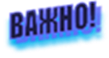 Кандидатите могат да задават допълнителни въпроси и да искат разяснения във връзка с Условията за кандидатстване до 3 седмици преди крайния срок за подаване на проектни предложения или до 17:00 часа на 07.11.2022 г. Допълнителни въпроси могат да се задават само по електронната поща, посочена по-долу, като ясно се посочва наименованието на процедурата за подбор на проекти:Адрес на електронна поща: pmdr@mzh.government.bgОтговорите на въпросите на кандидатите се публикуват на интернет страницата на МИРГ, и на Единния информационен портал на Европейските структурни и инвестиционни фондове – www.eufunds.bg, както и в ИСУН 2020 не по-късно от 2 седмици преди определения краен срок за подаване на проектни предложения по процедурата.Публикуваните отговори на въпроси задължително се вземат под внимание от страна на УО на ПМДР, МИРГ и Оценителната комисия по процедурата при оценката на проектните предложения и от кандидатите по процедурата.Не могат да се дават разяснения, които съдържат становище относно качеството на конкретно проектно предложение. Няма да бъдат предоставяни отговори на въпроси, зададени по телефона. Няма да бъдат изпращани индивидуални отговори на зададени от кандидатите по процедурата въпроси.26. Адрес за подаване на проектните предложения/концепциите за проектни предложения:Проектните предложения по настоящата процедура се подават по изцяло електронен път чрез ИСУН 2020 на следния интернет адрес: https://eumis2020.government.bg.27. Допълнителна информация:27.1. Процедура за уведомяване на неуспелите и одобрените кандидати и сключване на административни договори за предоставяне на безвъзмездна финансова помощ:Ръководителят на УО на ПМДР издава мотивирано решение, с което отказва предоставянето на безвъзмездна финансова помощ на всеки от кандидатите, включени в списъка на предложените за отхвърляне проектни предложения и основанията за отхвърлянето им в срок до 10 дни от одобрение на доклада на оценителната комисия, за което всеки кандидат се уведомява официално по реда на чл. 61 от Административнопроцесуален кодекс (АПК).При одобрен оценителен доклад, кандидатите, чиито проектни предложения са предложени за финансиране, се поканват да представят в 30-дневен срок доказателства, че отговарят на изискванията за бенефициер, като представят необходимите документи.С поканата се изискват следните документи:а) Нотариално заверено пълномощно в случаите, когато административният договор за предоставяне на безвъзмездна финансова помощ ще бъде подписан от лице, различно от законния/ите представител/и на кандидата съгласно Търговския регистър – оригинал;б) Заявление за профил за достъп на ръководител на бенефициера до ИСУН 2020 (Приложение № 22 към Условията за изпълнение) и/или Заявление за профил за достъп на упълномощени от бенефициера лица до ИСУН 2020 (Приложение № 23 към Условията за изпълнение) – подписано от лице с право да представлява кандидата. В случаите, когато бенефициерът се представлява заедно от няколко физически лица, заявлението се попълва и подписва от всеки от тях;в) Официален документ, удостоверяващ актуална банкова сметка на името на кандидата;г) Декларация по чл. 25, ал. 2 от ЗУСЕФСУ и чл. 7 от ПМС № 162/2016 г. (Приложение № 12) - попълва се и се подписва от всички лица с право да представляват кандидата (независимо от това дали заедно и/или поотделно, и/или по друг начин);д) Пакет декларации към АДБФП (Приложение № 17), подписана от кандидата към датата на сключване на договора (Декларация за липса на нередности; Декларация за липса на конфликт на интереси; Декларация за задължение да не се отглеждат и развъждат генетично модифицирани организми; Декларация по чл. 10, параграф 5 от Регламент (ЕС) № 508/2014 на европейския парламент и на съвета от 15 май 2014 година за Европейския фонд за морско дело и рибарство; Декларация за свързаност по смисъла на §1, т. 13 и т. 14 от допълнителните разпоредби на ЗППЦК; Декларация за липса на промяна в обстоятелствата ; Декларация по чл. 137 от Регламент (ЕС, Евратом) 2018/1046 на Европейския парламент и на Съвета от 18 юли 2018 година за финансовите правила, приложими за общия бюджет на Съюза) – подписано от лице с право да представлява кандидата. В случаите, когато бенефициерът се представлява само заедно от няколко физически лица, заявлението се попълва и подписва от всички от тях;Посочените документи от буква „а“ до „д“ се представят в оригинал чрез Информационната система ИСУН 2020.е) Удостоверение от Националната агенция за приходите (НАП) за липса на задължения на кандидата (издадено след датата на получаване на поканата за сключване на договор) – оригинал или копие, заверено от кандидата;или Удостоверение от Националната агенция за приходите за наличие на задължения на кандидата, от което да е видно че размерът на неплатените задължения е не повече от 1 на сто от сумата на годишния общ оборот на кандидата за последната приключена финансова година, но не повече от 50 000 лв. - оригинал или копие, заверено от кандидата;или Споразумение с НАП от което да е видно, че страните са договорили тяхното отсрочване или разсрочване, заедно с погасителен план и/или с посочени дати за окончателно изплащане на дължимите задължения – оригинал или копие, заверено от кандидата.Кандидатът следва да предостави един от документите по буква „е“ единствено в случаите, когато в резултат на извършена служебна проверка от страна на Управляващия орган е установено наличие на задължения към НАП. Проверката за наличие на задължения към НАП включва проверка за наличие на публични задължения по смисъла на чл. 162, ал. 2, т. 1 и т. 8 от ДОПК. Липсата на подобни публични задължения кандидатът декларира в рамките на Декларация по чл. 25, ал. 2 от ЗУСЕФСУ и чл. 7 от ПМС № 162/2016 г. (за наличие на публични задължения по смисъла на чл. 162, ал. 2, т. 1 от ДОПК) и на Декларацията, че кандидатът е запознат с условията за кандидатстване  (за наличие на публични задължения по смисъла на чл. 162, ал. 2, т. 8 от ДОПК).ж) Удостоверение за липса на задължения към общината по седалището на кандидата (издадени не по-рано от 6 месеца преди датата на представянето им);От Удостоверенията по букви „е“ и „ж“ следва да е видна липсата на задължения или размерът на неплатените задължения следва да е не повече от 1 на сто от сумата на годишния общ оборот на предприятието-кандидат за последната приключена финансова година, но не повече от 50 000 лв.Кандидат, който видно от Удостоверенията по букви „е“ и „ж“ има задължения повече от 1 на сто от сумата на годишния общ оборот за последната приключена финансова година, но не повече от 50 000 лв., има право да представи доказателства, че е предприел мерки, които гарантират неговата надеждност. За тази цел кандидатът може да представи следните документи: документ за извършено плащане или споразумение, или друг документ, от който да е видно, че задълженията са обезпечени или че страните са договорили тяхното отсрочване или разсрочване, заедно с погасителен план и/или с посочени дати за окончателно изплащане на дължимите задължения или е в процес на изплащане на дължимо обезщетение. з) Свидетелство за съдимост на всички лица с право да представляват кандидата (независимо от това дали заедно и/или поотделно, и/или по друг начин) няма да бъде изисквано на хартиен носител, но съдимостта на кандидатите ще се установи служебно от УО на ПМДР. Когато за някое от горепосочените лица свидетелството за съдимост подлежи на издаване от чуждестранен орган, същото се представя в легализиран превод - оригинал или копие, заверено от кандидата. Когато в съответната чужда държава свидетелство за съдимост или еквивалентен документ не се издава, горепосоченото лице следва да представи декларация, съгласно законодателството на държавата, в която е установено. и) удостоверение от органите на Изпълнителна агенция „Главна инспекция по труда“ (издадени не по-рано от 1 месец преди датата на представянето им) за доказване липса на установено с влязло в сила наказателно постановление, или съдебно решение, нарушение на чл. 61, ал. 1, чл. 62, ал. 1 или 3, чл. 63, ал. 1 или 2, чл. 118, чл. 128, чл. 228, ал. 3, чл. 245 и чл. 301-305 от Кодекса на труда или чл. 13, ал. 1 от Закона за трудовата миграция и трудовата мобилност или аналогични задължения, установени с акт на компетентен орган, съгласно законодателството на държавата, в която кандидатът е установен - ще се установи служебно от УО на ПМДР.С кандидатите, които не представят липсващите документи или представят документи, които не съответстват на изискванията, не се сключват административни договори за предоставяне на безвъзмездна финансова помощ и се издава мотивирано решение за отказ за предоставяне на безвъзмездна финансова помощ. На тяхно място ще бъдат поканени за договаряне съответния брой кандидати от резервния списък (в случай че такъв е съставен), по поредността на класирането им до изчерпване на общия наличен бюджет по процедурата.Когато при извършване на проверката по същество на представените от кандидатите документи при сключване на административния договор за предоставяне на безвъзмездна финансова помощ, се установи несъответствие между декларирани данни на етап кандидатстване и информацията, посочена в представените документи, договор не се сключва, като за договаряне ще бъдат поканени съответния брой кандидати от резервния списък (в случай че такъв е съставен), по поредността на класирането им, до изчерпване на общия наличен бюджет по процедурата.Ако кандидат по одобрен за финансиране проект откаже сключване на административен договор за предоставяне на БФП, се пристъпва към сключване на такъв договор с кандидатите от резервния списък (в случай че такъв е съставен) по поредността на класирането им, до изчерпване на наличния бюджет по процедурата.Ръководителят на УО на ПМДР взема мотивирано решение за отказ за предоставяне на безвъзмездна финансова помощ в следните случаи:- за всяко проектно предложение, включено в списъка на предложените за отхвърляне проектни предложения и основанието за отхвърлянето им, включен в доклада за работата на оценителната комисия;- при несъгласие на кандидата да сключи административен договор за предоставяне на БФП;- за проектни предложения, при които се предвижда финансиране в нарушение на чл. 4, ал. 4 на ЗУСЕФСУ;- на кандидат, който не отговаря на изискванията за бенефициер или не е представил в горепосочения срок доказателствата за това;- за проектни предложения, при които държавната помощ е недопустима или се надхвърлят прагът на допустимата държавна помощ или установените в акт на ЕС прагове за минимална помощ.Допълнителна информация:МИРГ и УО на ПМДР запазват правото си в случай на необходимост да изискват от кандидата допълнителна информация/документи.МИРГ и УО на ПМДР не носят отговорност ако поради грешни и/или непълни данни за кореспонденция, предоставени от самите кандидати, не получават кореспонденцията си.Всеки кандидат може да подаде до Председателя на УС на МИРГ и до Ръководителя на УО на ПМДР сигнал за предоставяне на невярна и/или подвеждаща информация от кандидати в процедури по предоставяне на безвъзмездна финансова помощ по ПМДР и/или от бенефициерите на безвъзмездна финансова помощ по ПМДР, които при изпълнение на договор, сключен по проект, финансиран от ЕФМДР, предоставят невярна и /или подвеждаща информация, за вписване в регистъра и проверка.28. Приложения към Условията за кандидатстване:1. Приложение № 3 - Указания за условията и реда за подаване на проектни предложения и тяхната оценка по електронен път чрез Информационната система за управление и наблюдение 2020 „ИСУН“ 2020, утвърдени от заместник министър-председателя по европейските фондове и икономическата политика.2. Приложение № 4 - Ръководство за потребителя за модул „Е-кандидатстване“.3. Приложение № 5 - Използвани съкращения и основни дефиниции.4. Приложение № 6 - Методика за подбор на проектни предложения по стратегия за ВОМР на МИРГ Самоков.5. Приложение № 7 - Критерии и методология за оценка на проектните предложения от УО на ПМДР.6. Приложение № 9 - Застрахователни рискове, за които бенефициерът като получател на подпомагане е длъжен да сключи застраховка на активите, предмет на подпомагане.7. Приложение № 10 - Приложения № 1 „Минимален осигурителен доход по основни икономически дейности и квалификационни групи професии за периода от 1 януари до 31 март 2022 г.“ и № 1А „Минимален осигурителен доход по основни икономически дейности и квалификационни групи професии за периода 1 април до 31 декември 2022 г.“ към чл. 9, т. 1 от Закона за бюджета на държавното обществено осигуряване за 2022 г.8. Приложение № 11 - Декларация за обстоятелствата по чл. 3 и чл. 4 от Закона за малките и средните предприятия.9. Приложение № 12 - Декларация по чл. 25, ал. 2 от ЗУСЕФСУ и чл. 7 от ПМС № 162/2016 г.10. Приложение № 13 – Пакет декларации към УК (Декларация, че кандидатът е запознат с условията за кандидатстване; Декларация за съгласие данните на кандидата да бъдат предоставени на НСИ по служебен път; Декларация за държавни помощи; Декларация за получени държавни помощи; Декларация за административен и оперативен капацитет; Декларация за липса на нередности; Декларация за липса на конфликт на интереси; Декларация за задължение да не се отглеждат и развъждат генетично модифицирани организми; Декларация по чл. 10, параграф 5 от Регламент (ЕС) № 508/2014 на европейския парламент и на съвета от 15 май 2014 година за Европейския фонд за морско дело и рибарство; Декларация за свързаност по смисъла на § 1, т. 13 и т. 14 от допълнителните разпоредби на ЗППЦК; Декларация по чл. 137 от Регламент (ЕС, Евратом) 2018/1046 на Европейския парламент и на Съвета от 18 юли 2018 година за финансовите правила, приложими за общия бюджет на Съюза.; Декларация за наличие на финансов капацитет на кандидата с посочени етапи на изпълнение и източници за финансиране на всеки един етап от проектното предложение, за доказване, че кандидатът ще поддържа своята дейност през целия период, през който се осъществява проекта).11. Приложение № 14 - Бизнес план.Общ размер на безвъзмездната финансова помощСредства от Европейския фонд за морско дело и рибарствоНационално съфинансиране179 097,76 лв.152 233,09 лв.26 864,67 лв.Критерии за подборКритерии за подборТочки1.Кандидатът е новосъздадена фирма.52.Проектът предвижда създаване на работни места:1 работно място5от 2 -3 работни места10над 3 работни места153.Проектът предвижда използването на местни доставчици на продукти и/или услуги.104.Проекти, подадени от кандидати, притежаващи опит или образование в сектора, за който кандидатстват.105.Проектът предвижда въвеждане на мерки за енергийна и/ или ресурсна ефективност.106.Проектът предвижда въвеждане на нови за територията практика, и/или услуга и/или продукт в предприятието.107.Бизнес плана е реалистичен, обоснован и изпълним и достигната положителна Нетна настояща стойност (NPV) е до 5 години.10Общо (максимален брой точки):Общо (максимален брой точки):70